МИНИСТЕРСТВО ОБРАЗОВАНИЯ И НАУКИ РОССИЙСКОЙ ФЕДЕРАЦИИФИЛИАЛ ФЕДЕРАЛЬНОГО ГОСУДАРСТВЕННОГО БЮДЖЕТНОГО ОБРАЗОВАТЕЛЬНОГО УЧРЕЖДЕНИЯ ВЫСШЕГО ПРОФЕСИОНАЛЬНОГО ОБРАЗОВАНИЯ«ЮЖНО-УРАЛЬСКИЙ ГОСУДАРСТВЕННЫЙ УНИВЕРСИТЕТ» (НИУ)В Г. НИЖНЕВАРТОВСКЕР.Ф. МинхановПрограммная инженерия (методология проектирования программного обеспечения, паттерны)Список тем и методические указания к выполнению курсового проектадля студентов направления 230100.62- Информатика и вычислительная техника, профиль: Вычислительные машины, комплексы, системы и сетиНижневартовск2015Темы для выполнения курсового проекта  по дисциплине «Программная инженерия (методология проектирования программного обеспечения, паттерны)» для очной и заочной формы обучения специальности 230100 «Информатика и вычислительная техника»1.	Разработка программного комплекса для обработки сведений по учету работы музыкального магазина2.	Разработка программного комплекса для обработки сведений по отпуску льготных лекарств в аптеке3.	Разработка программного комплекса для обработки сведений по учету самолетных рейсов4.	Разработка программного комплекса для обработки сведений по учету результатов тестирования в школе5.	Разработка программного комплекса для обработки сведений по учету работы банка6.	Разработка программного комплекса для обработки сведений об учебе студента7.	Разработка программного комплекса для обработки сведений по учету ж/д билетов8.	Разработка программного комплекса для обработки сведений о работе медицинского учреждения9.	Разработка программного комплекса для обработки сведений «дневник ученика»10.	Разработка программного комплекса для обработки сведений по учету авиабилетовОсновная часть пояснительной записки к курсовому проекту должна содержать следующие пункты:Исследование предметной области. Постановка задачиДиаграмма потоков данныхПроектирование данных (диаграмма «Сущность - связь»)Диаграмма последовательности экранных формПроектирование интерфейса программы (можно пропустить)Руководство пользователяОбразец выполнения заданияУчебно-методическое и информационное обеспечение дисциплины:а) основная литература:б) дополнительная литература: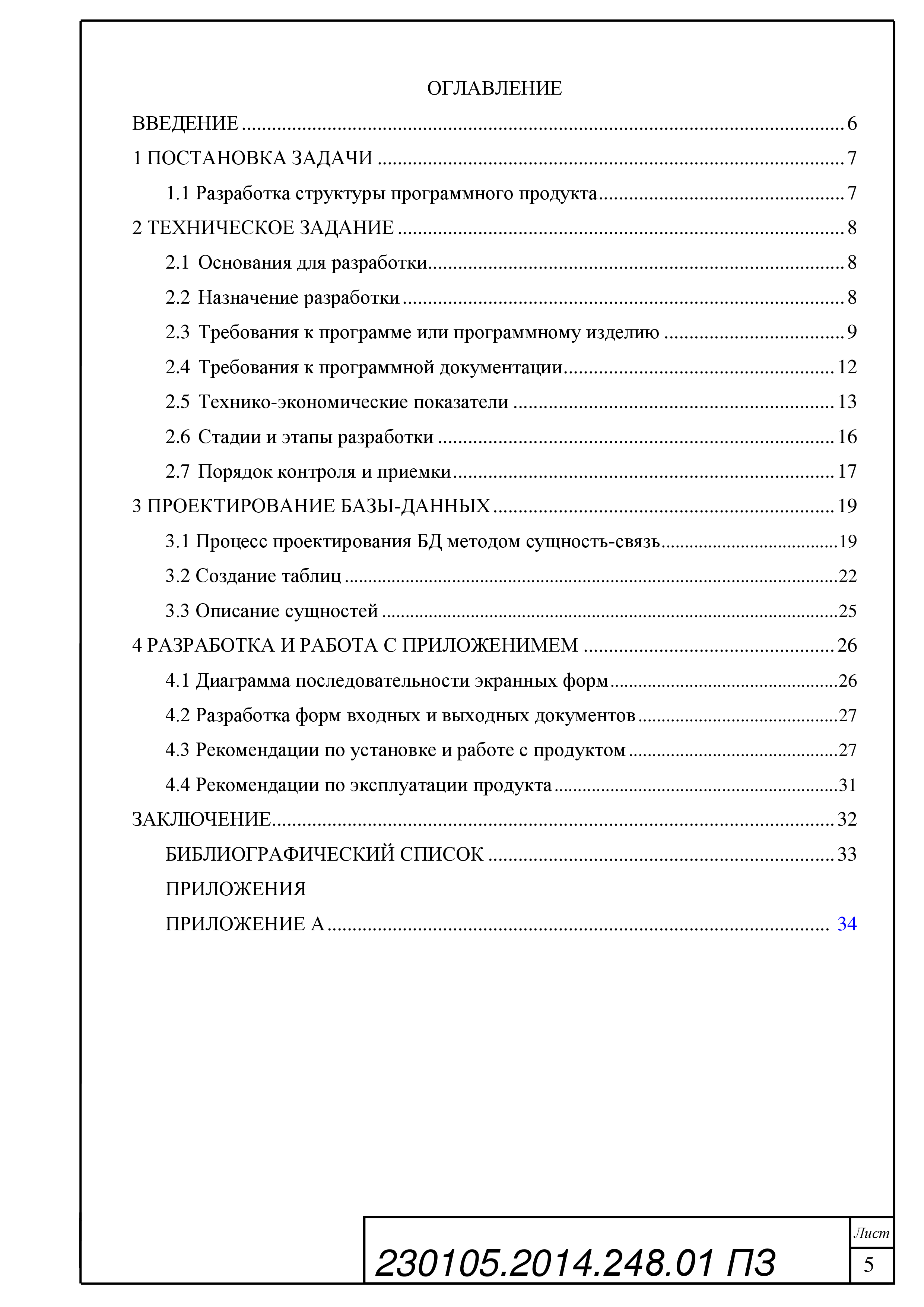 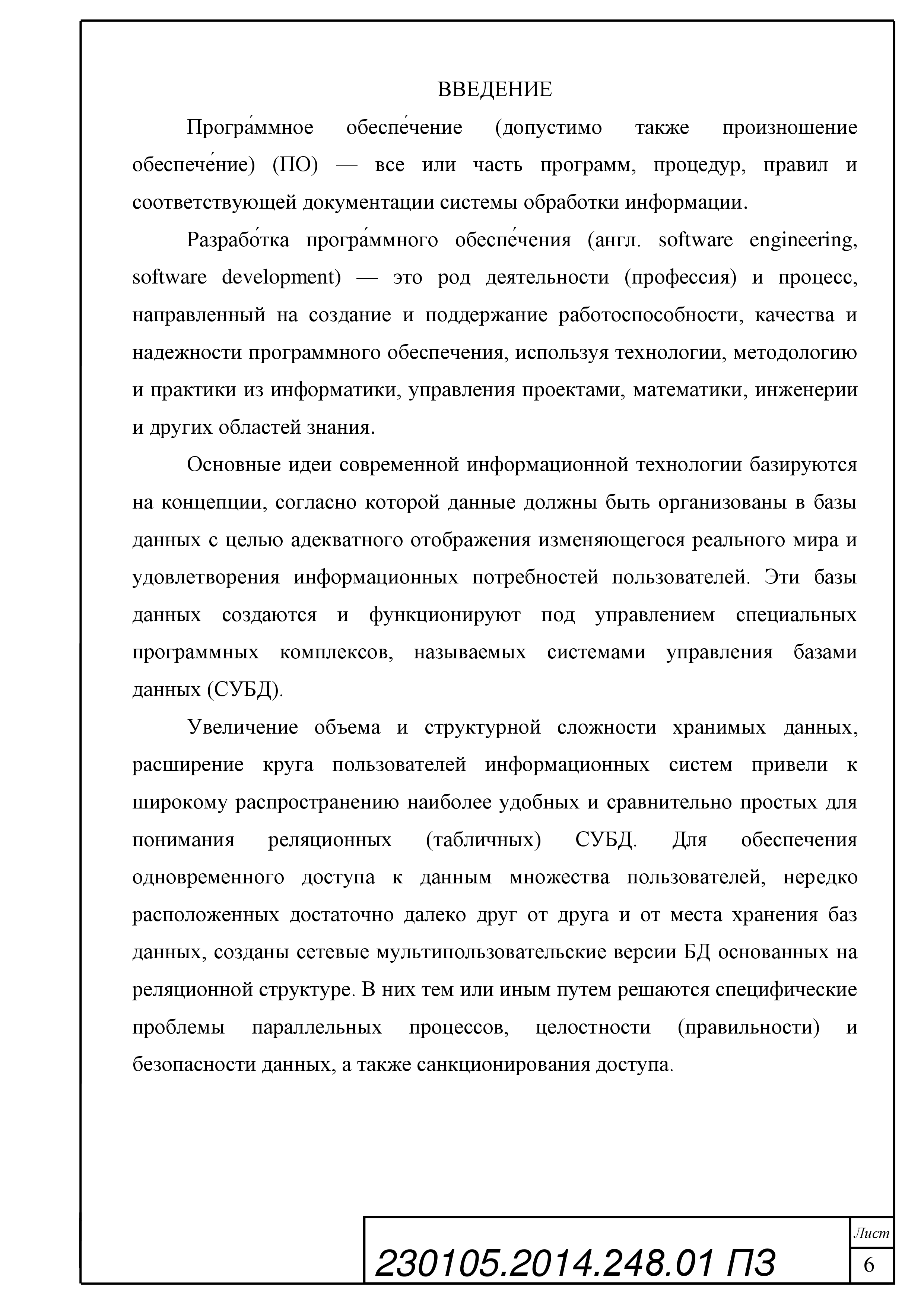 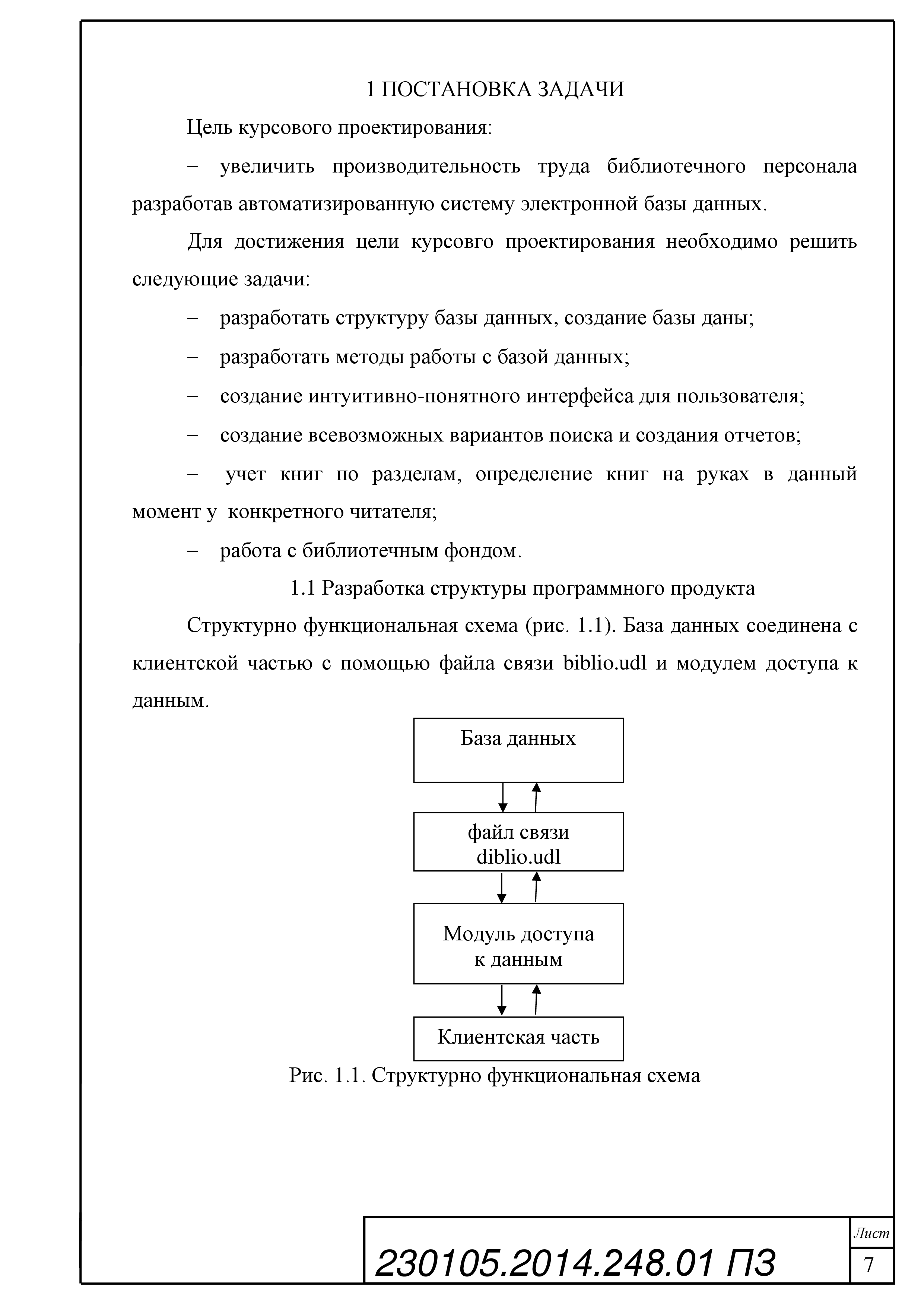 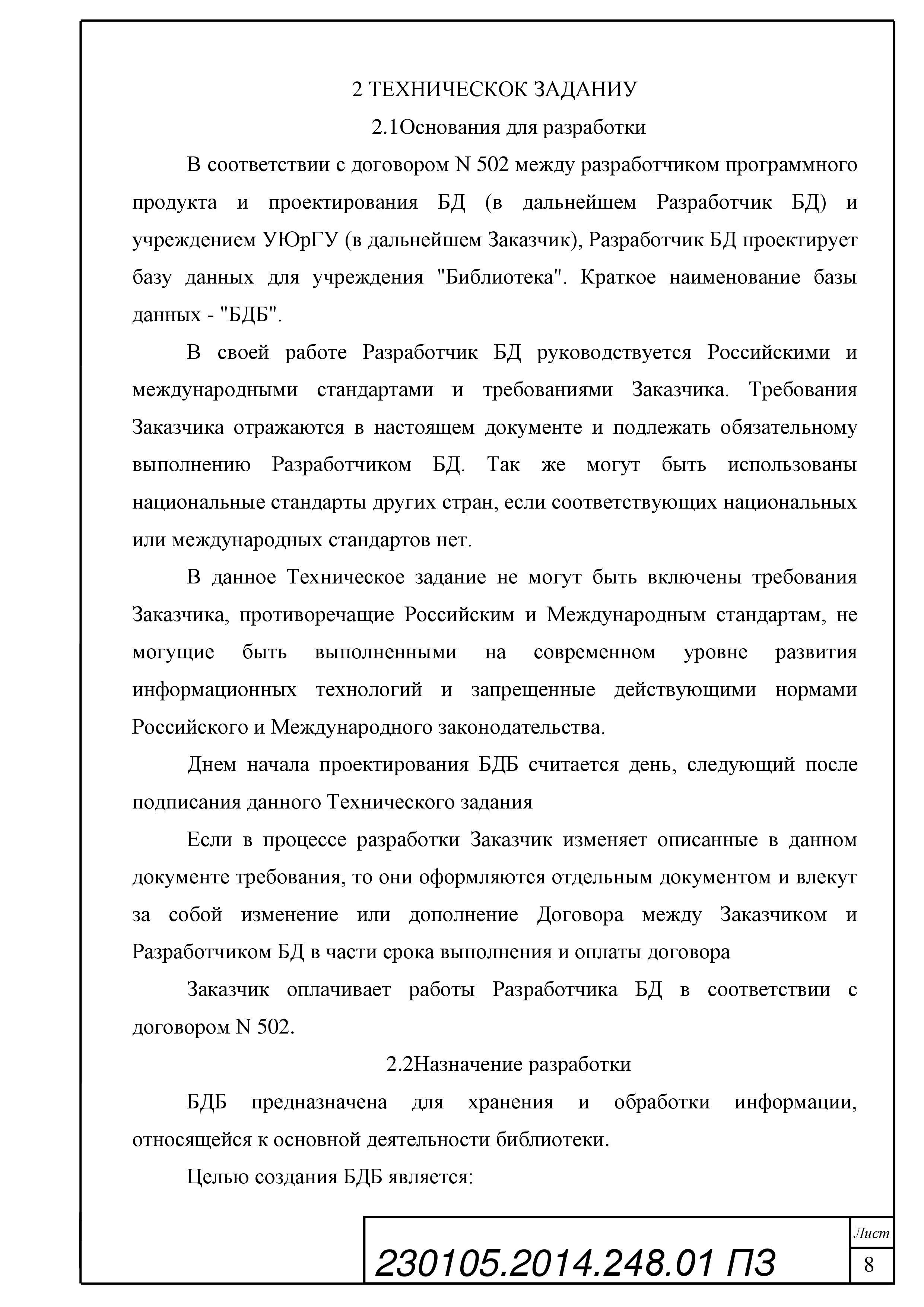 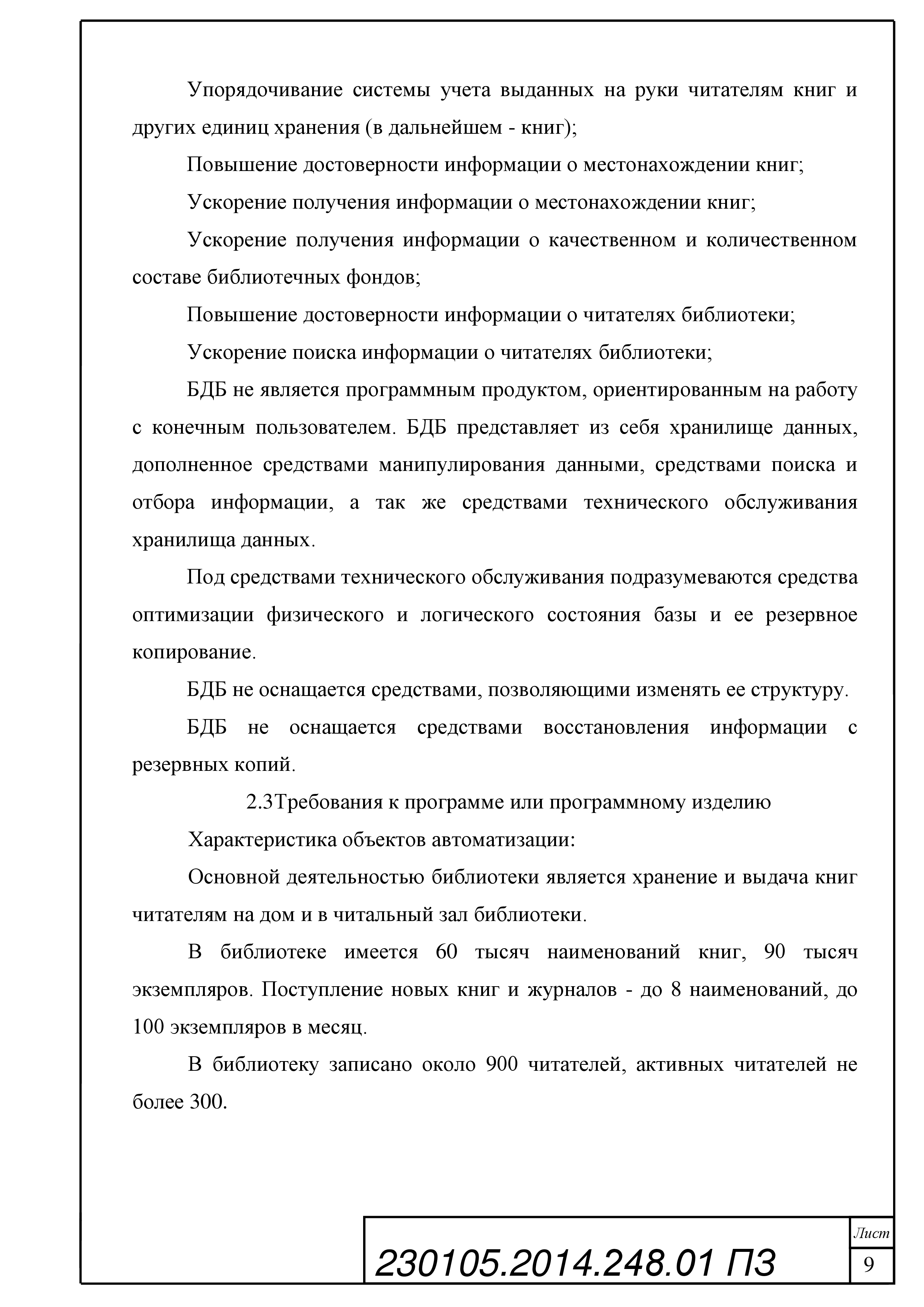 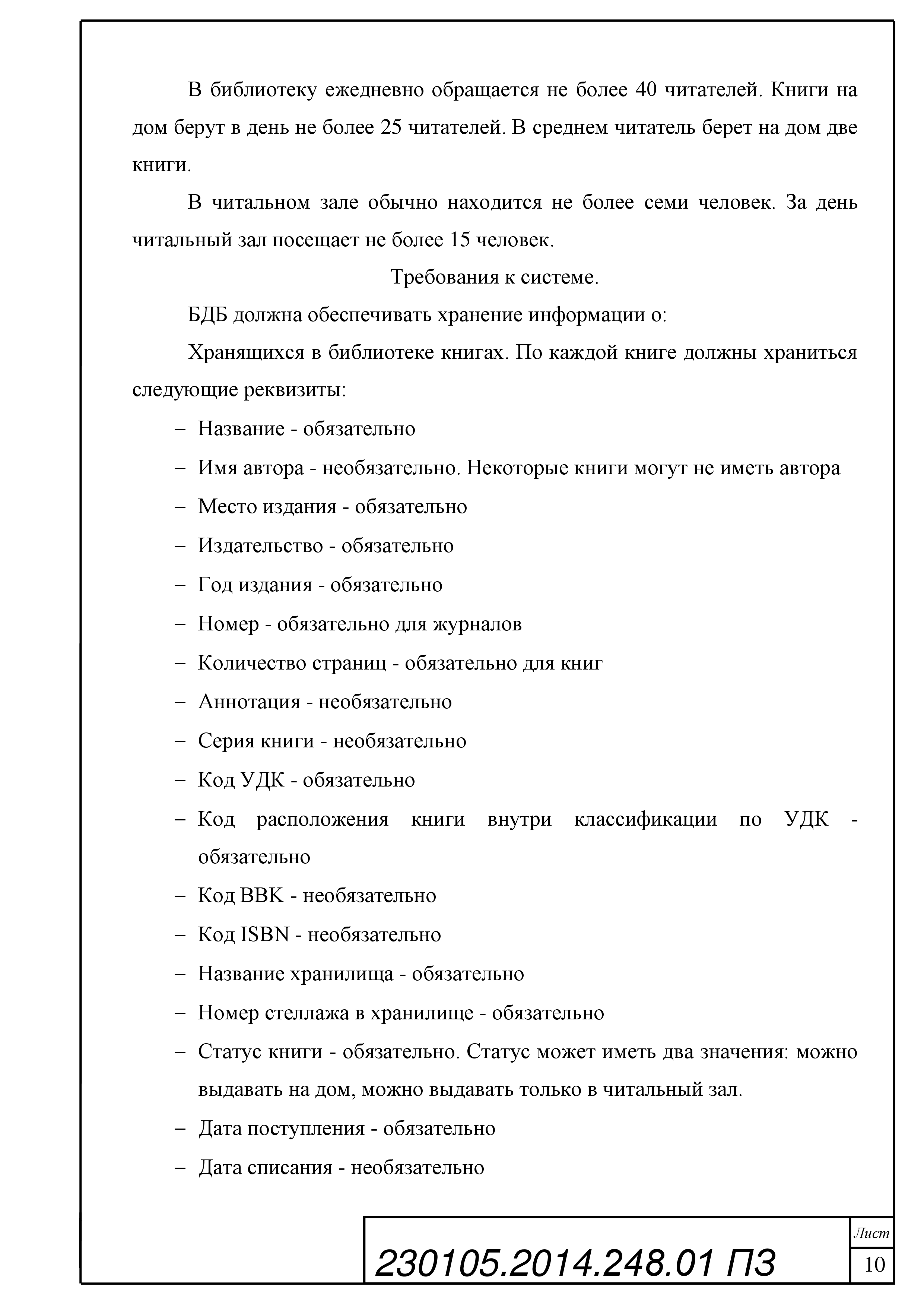 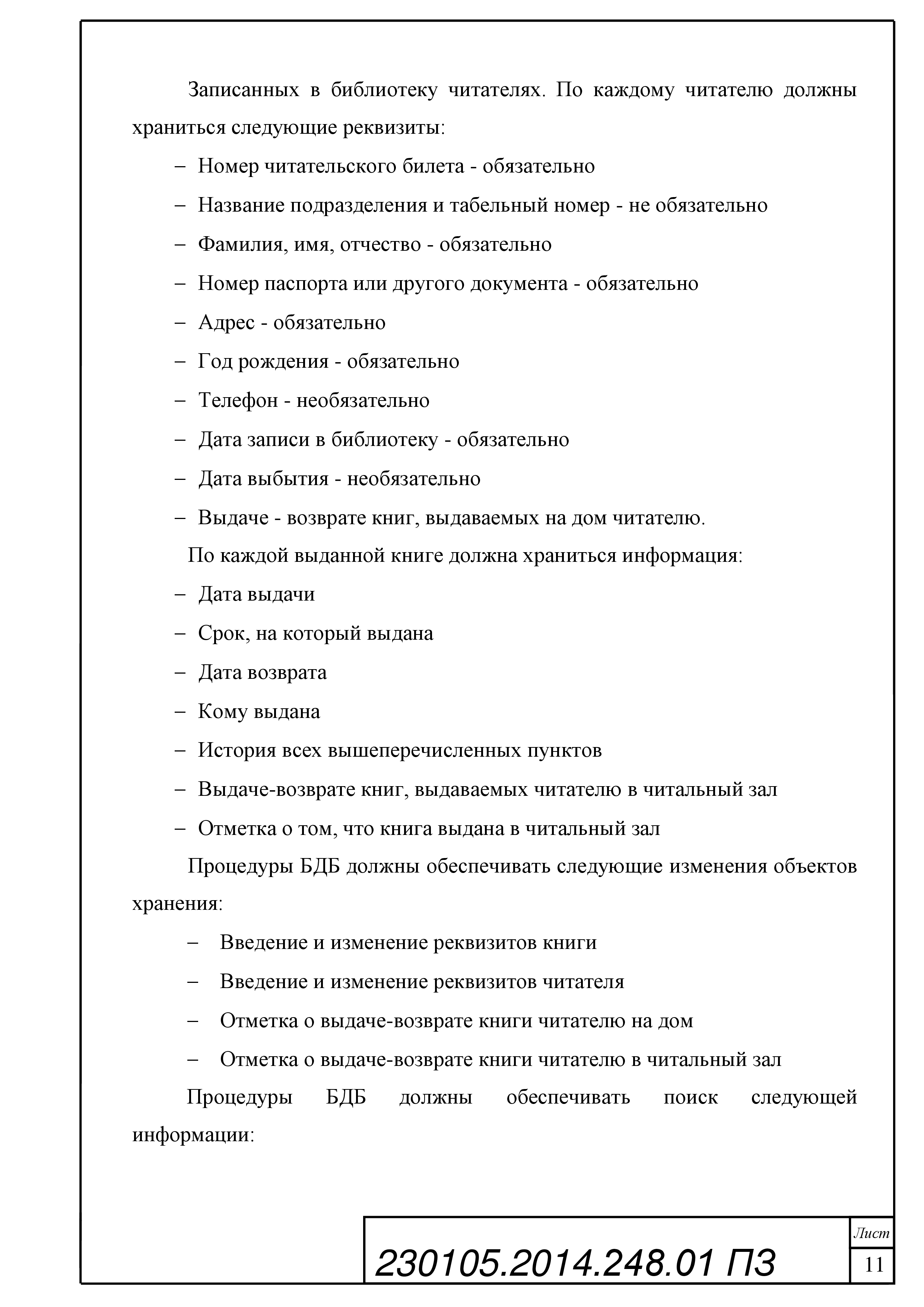 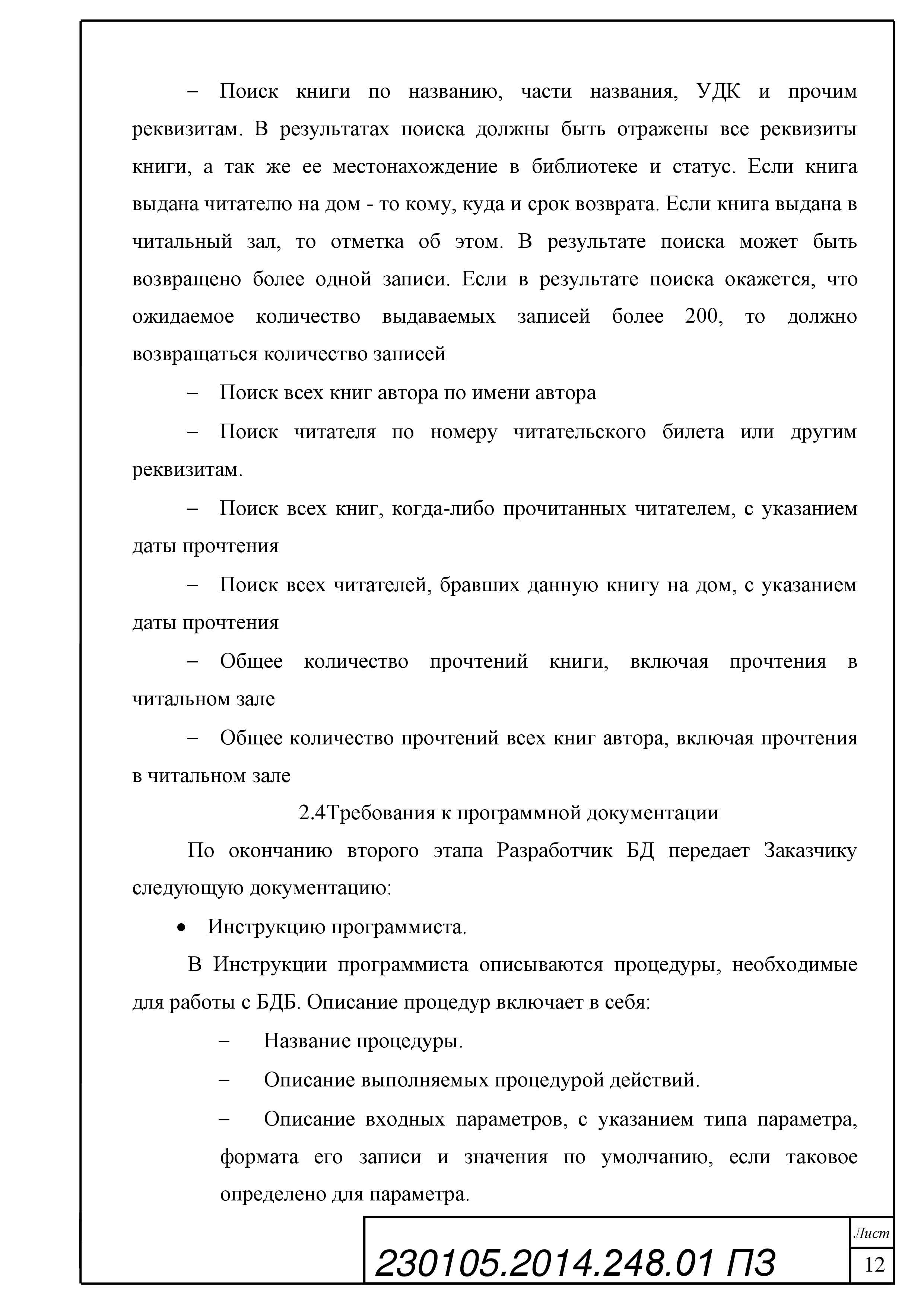 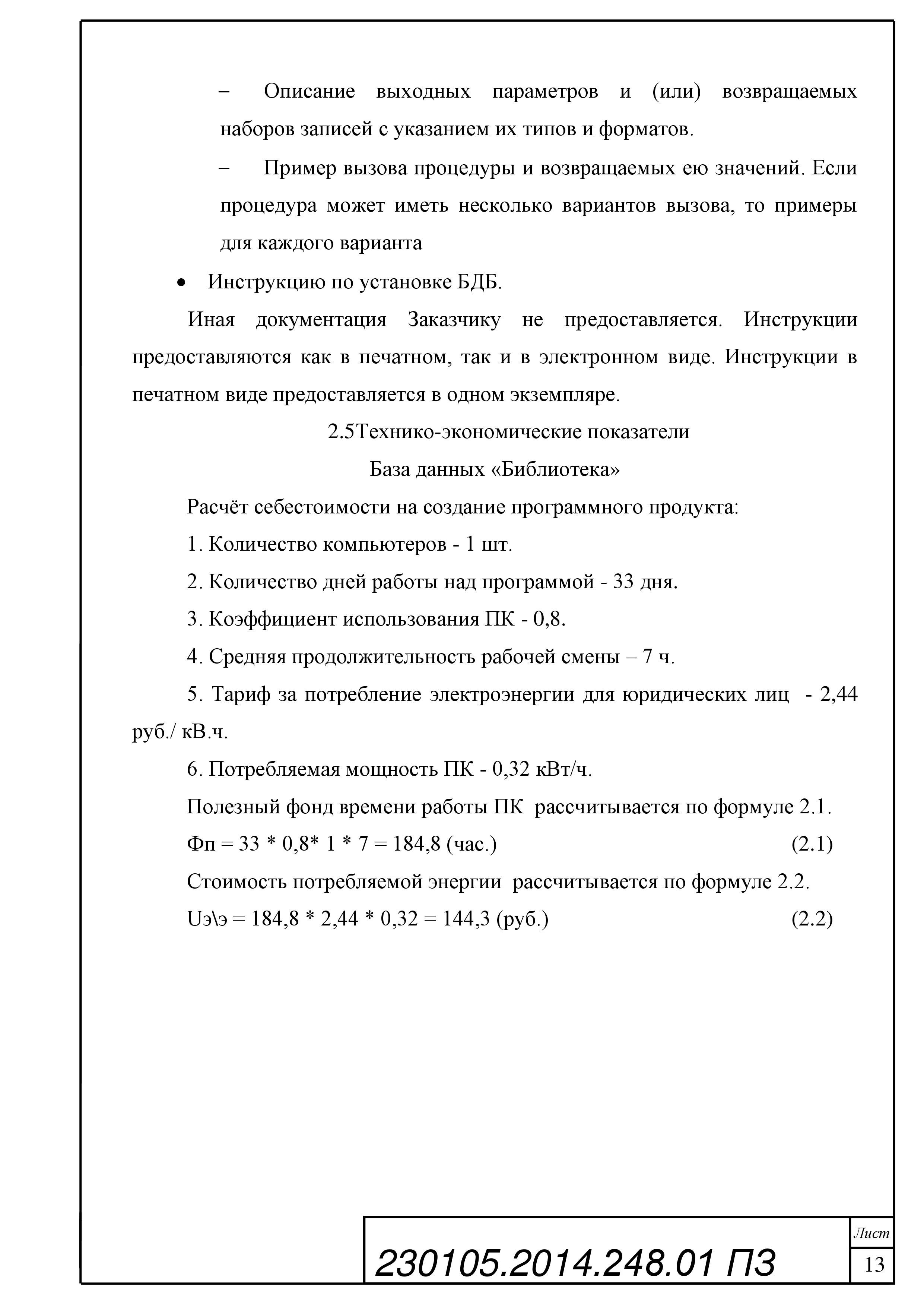 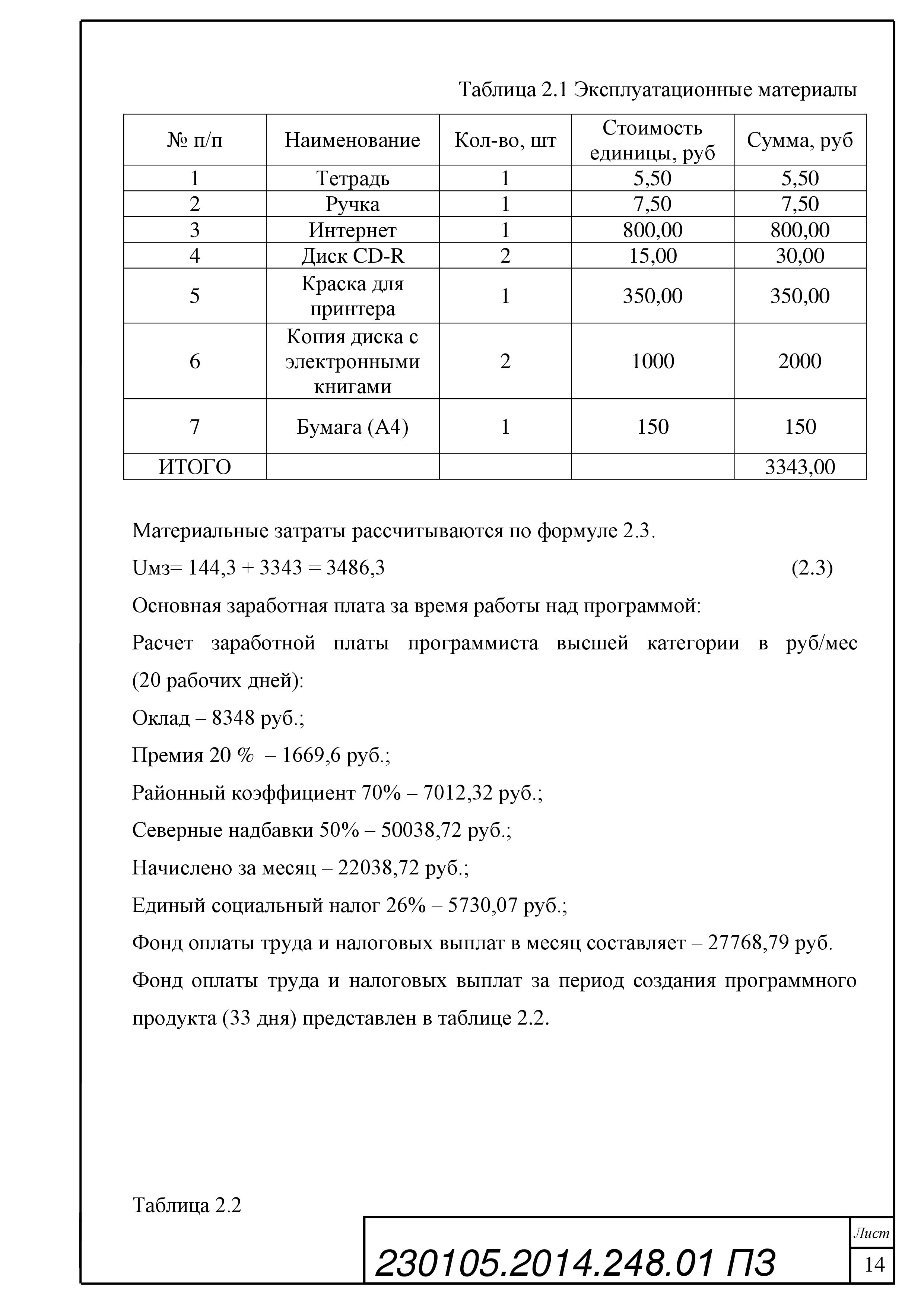 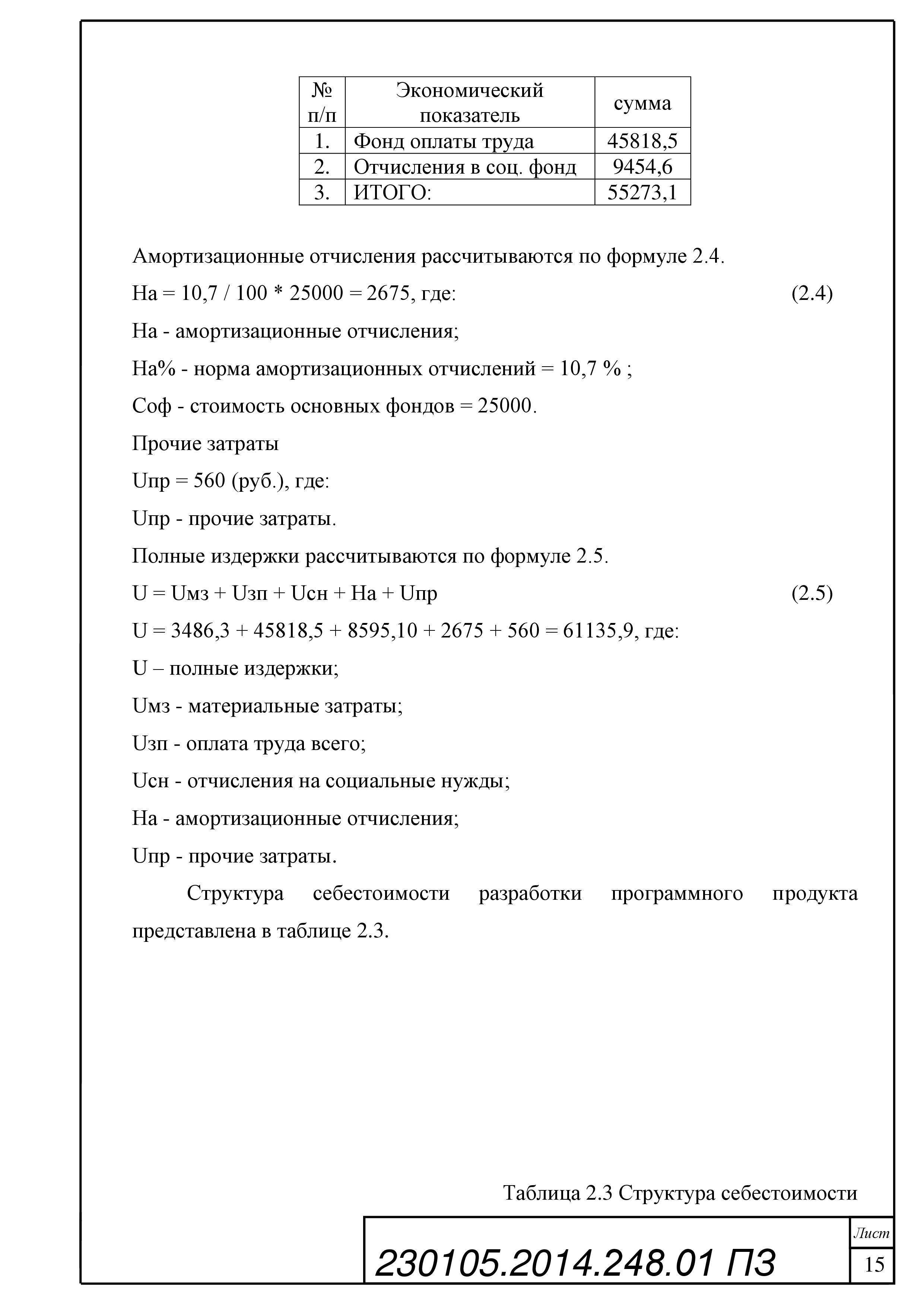 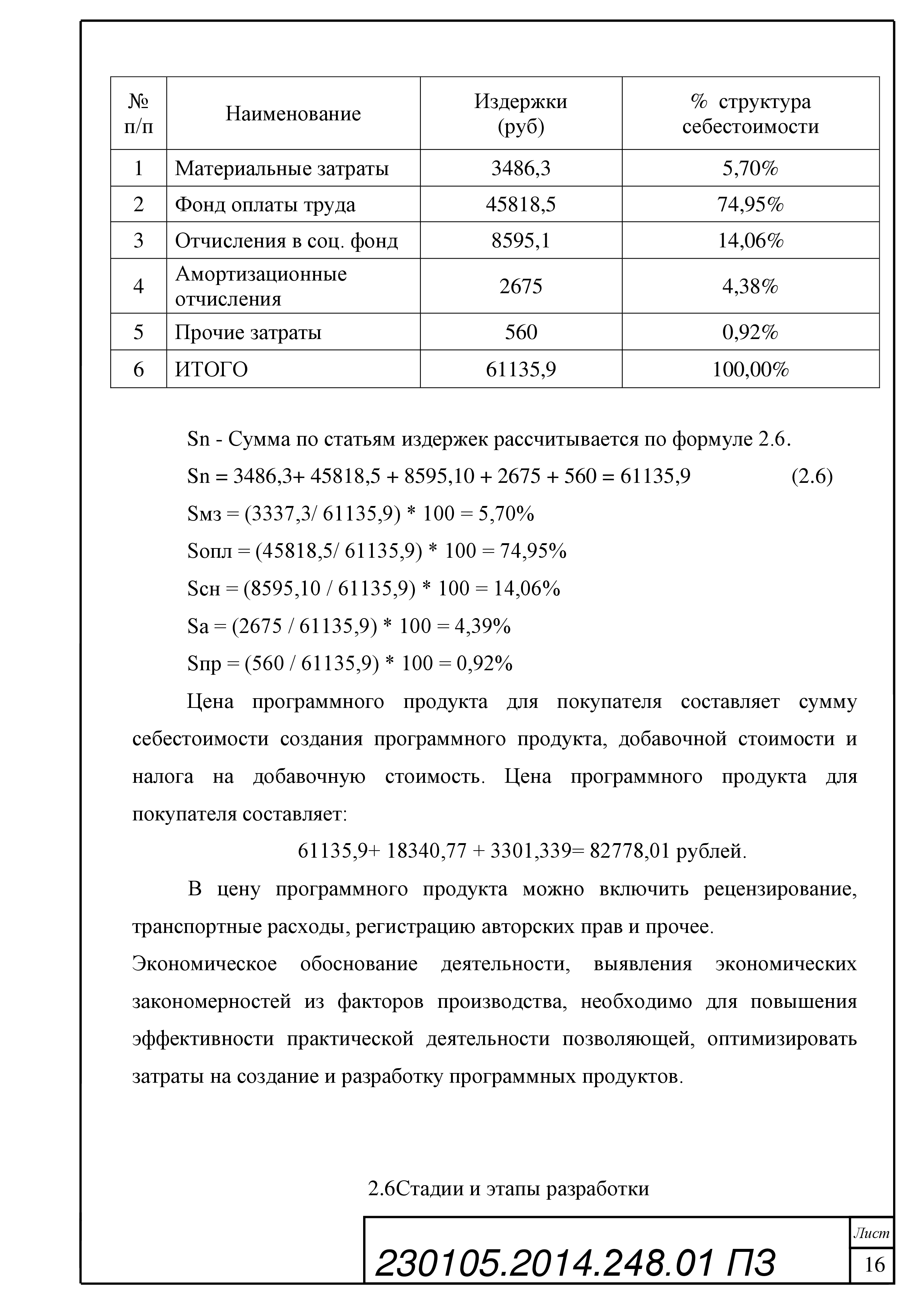 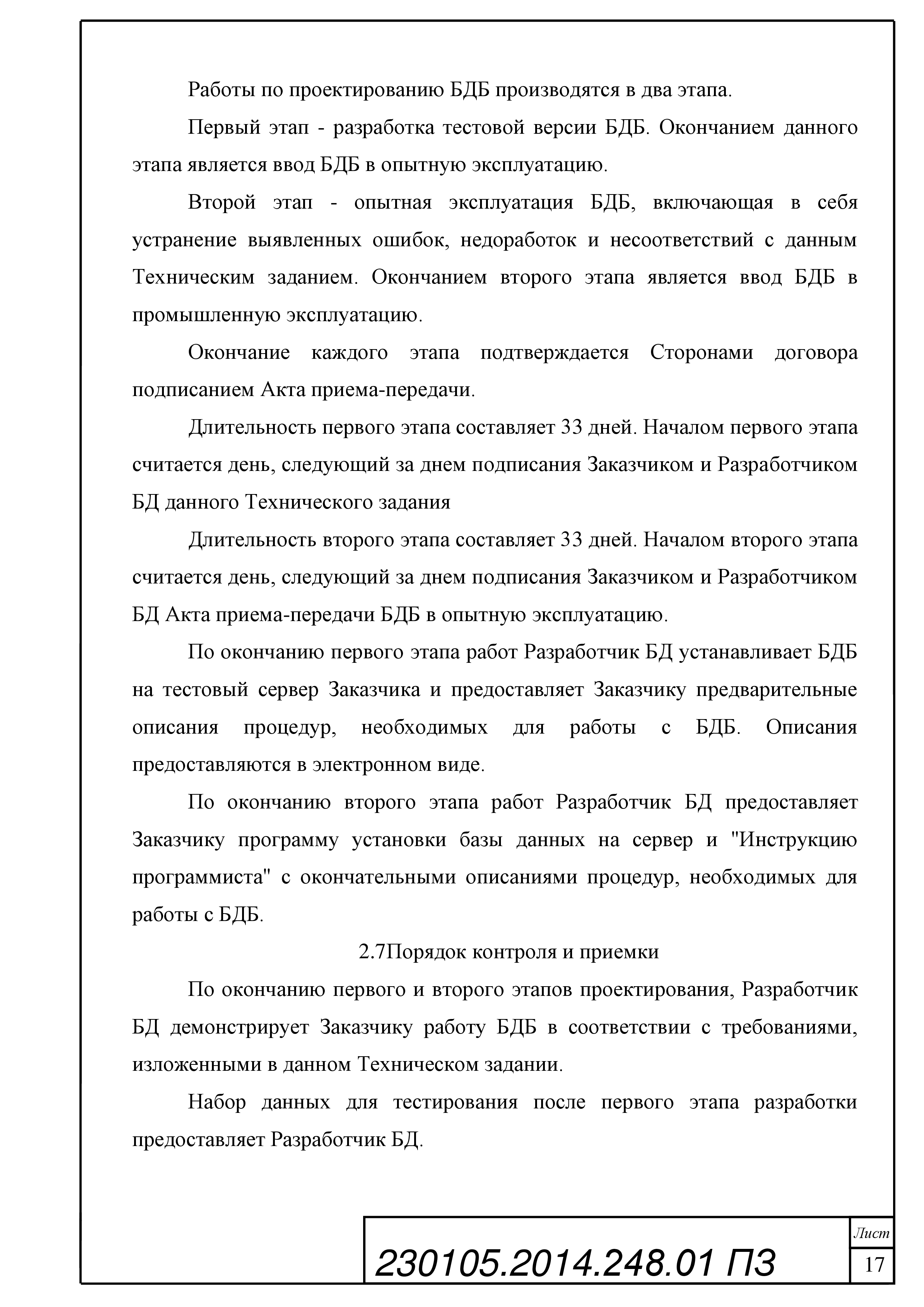 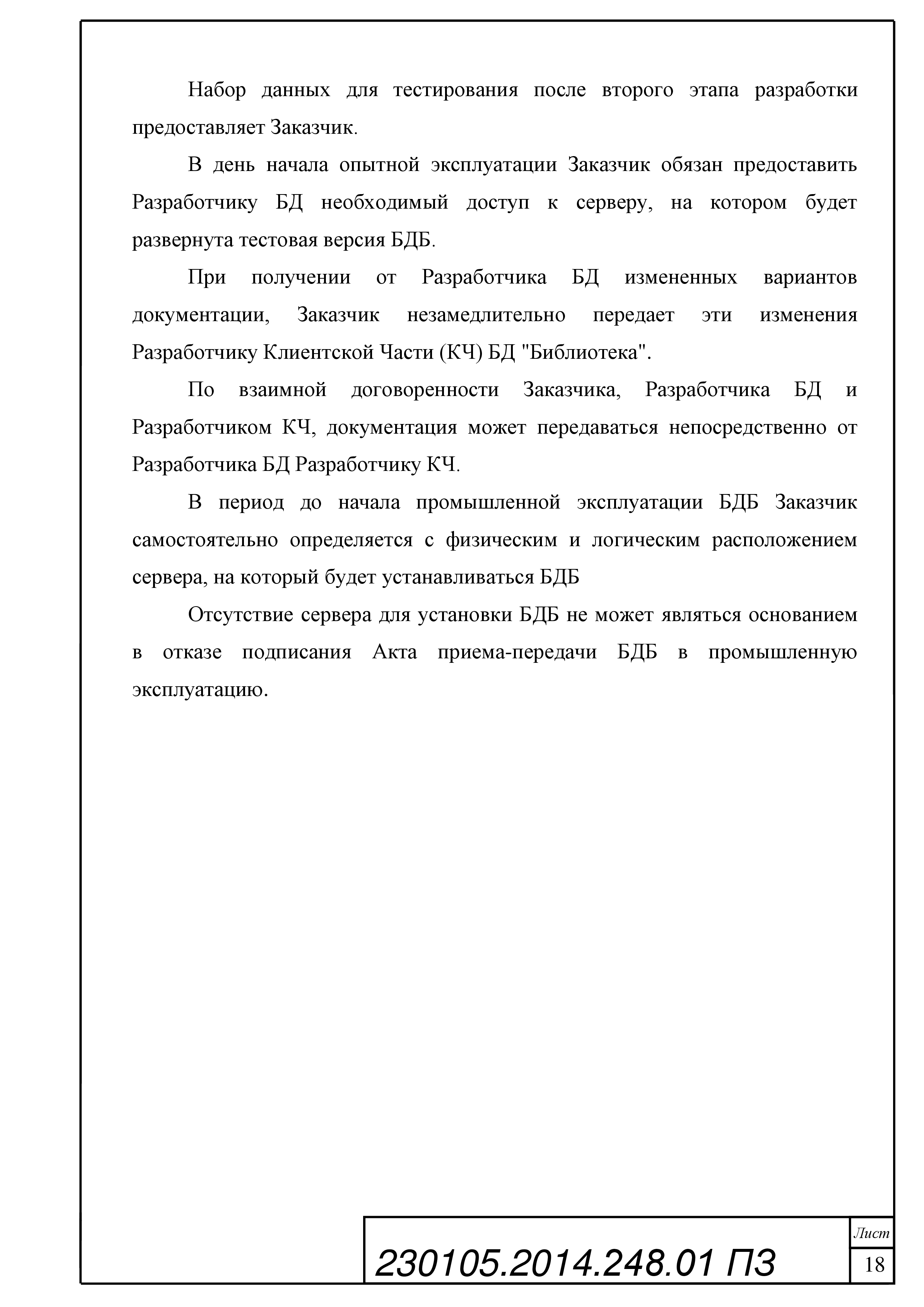 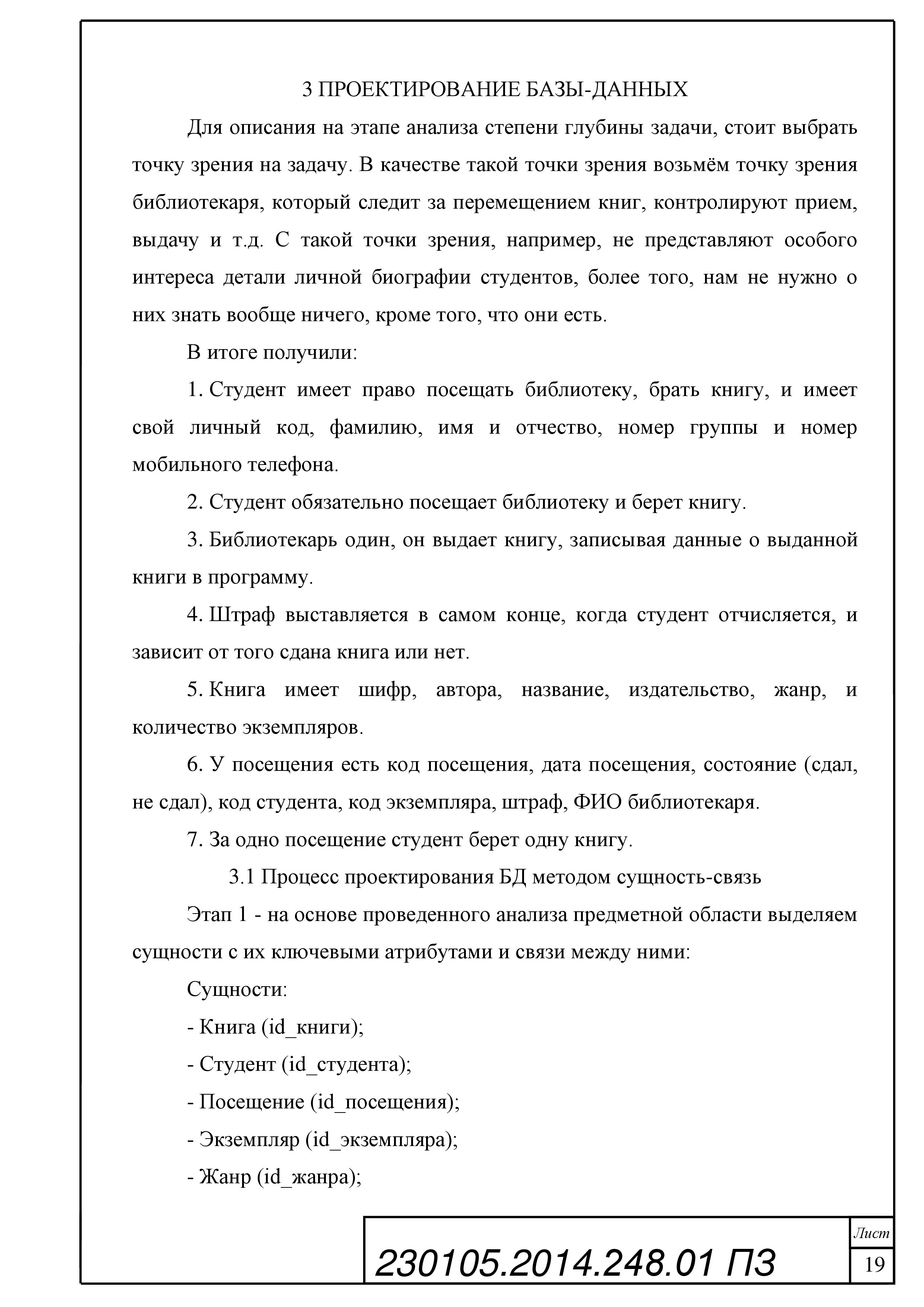 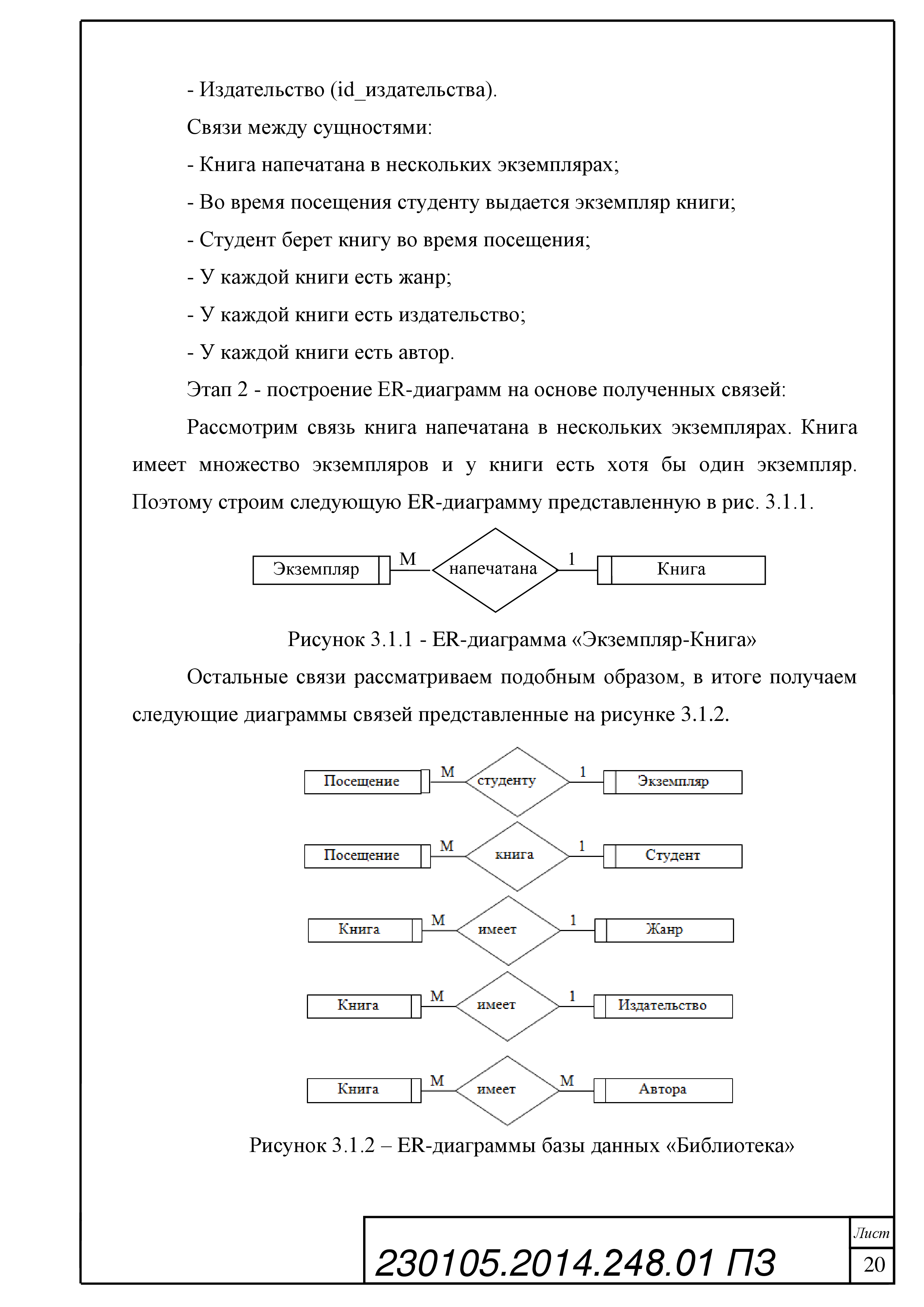 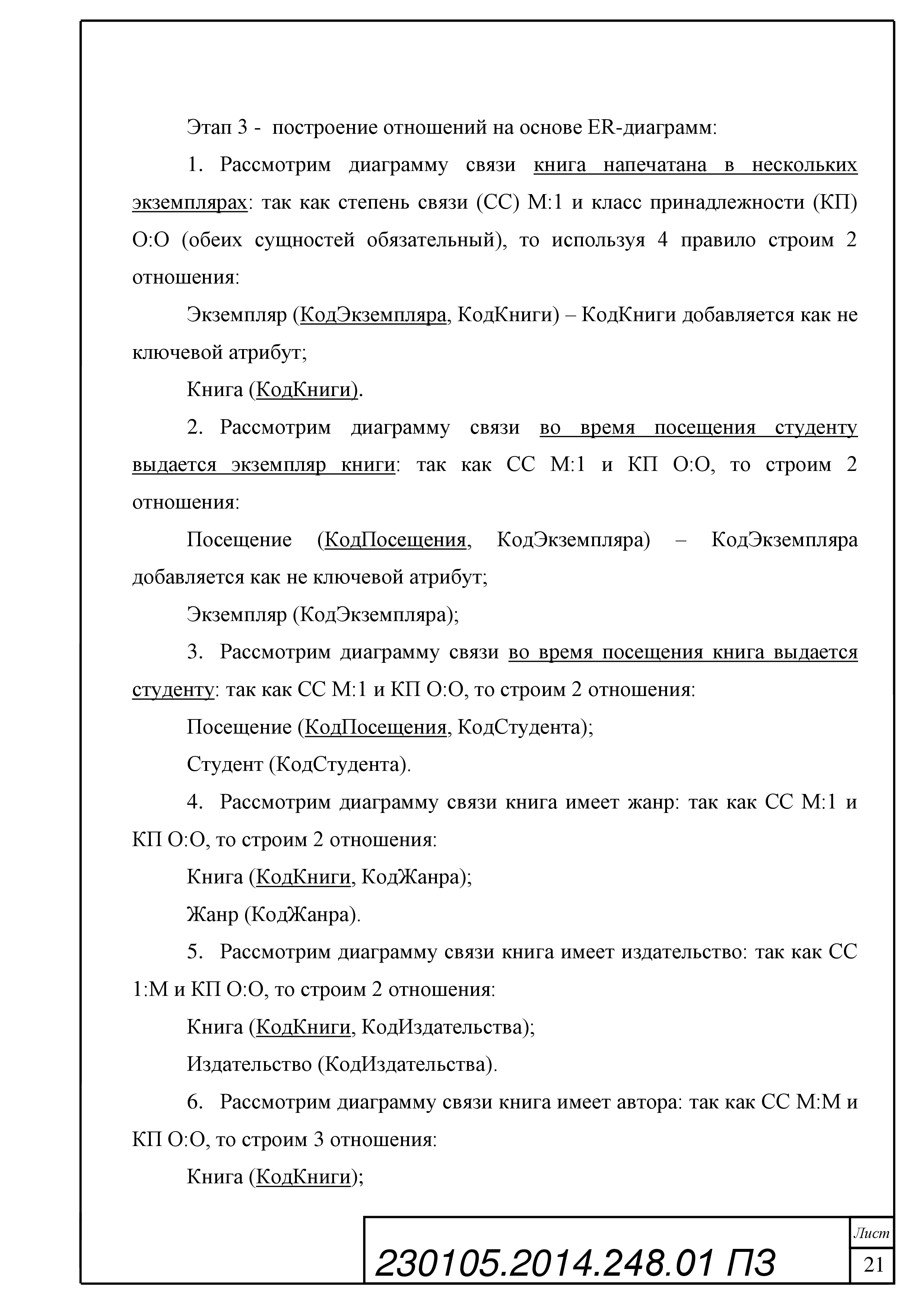 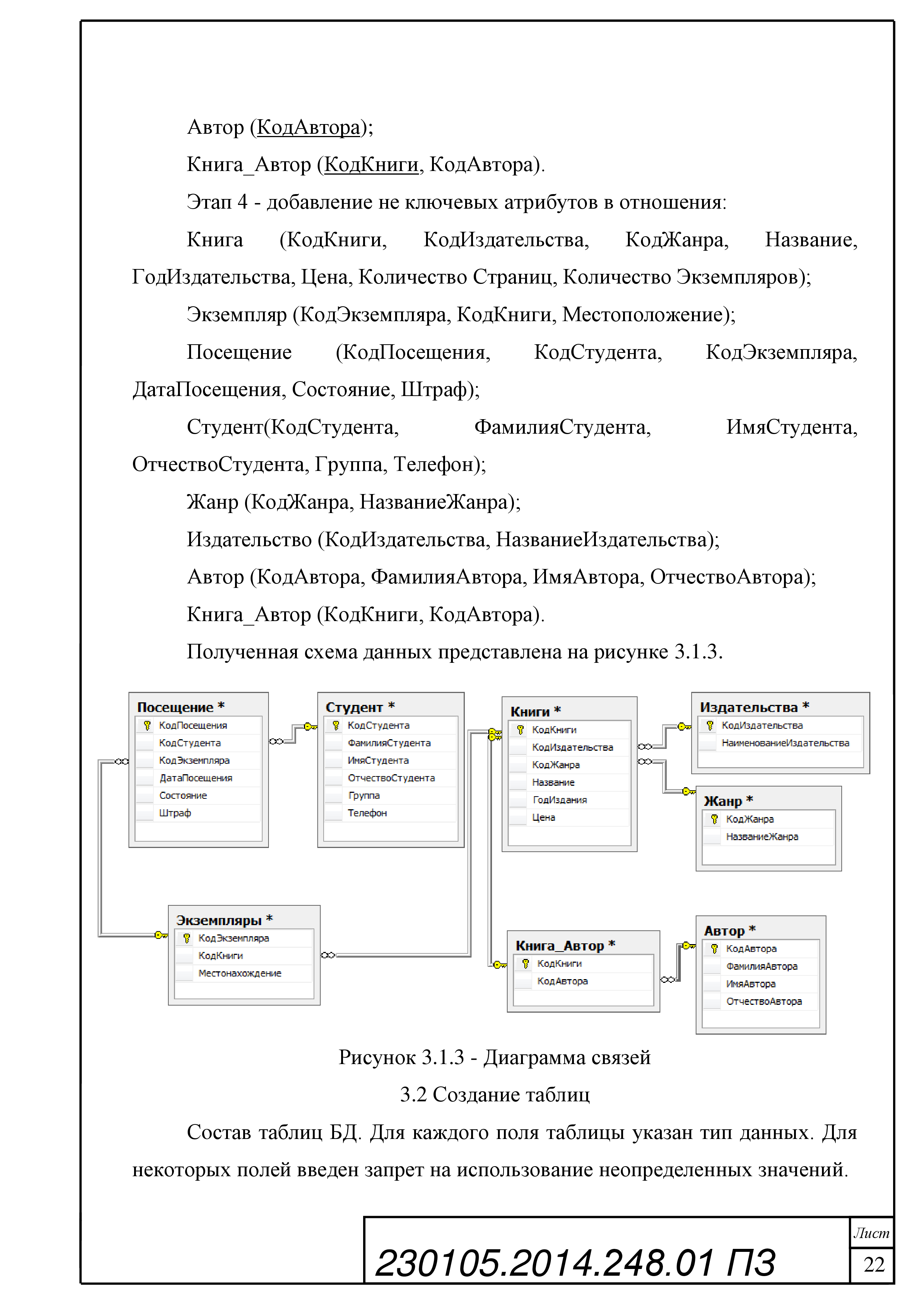 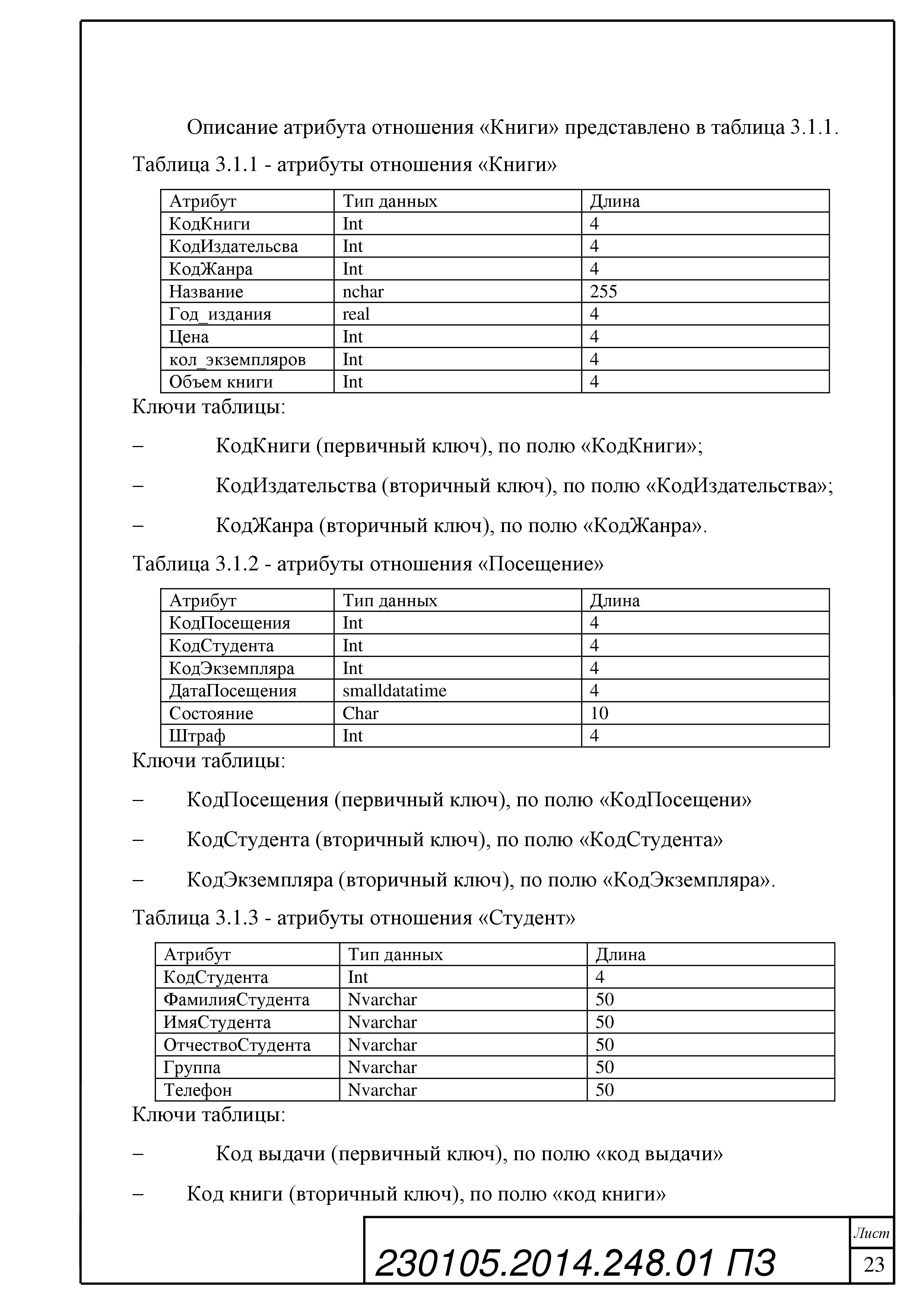 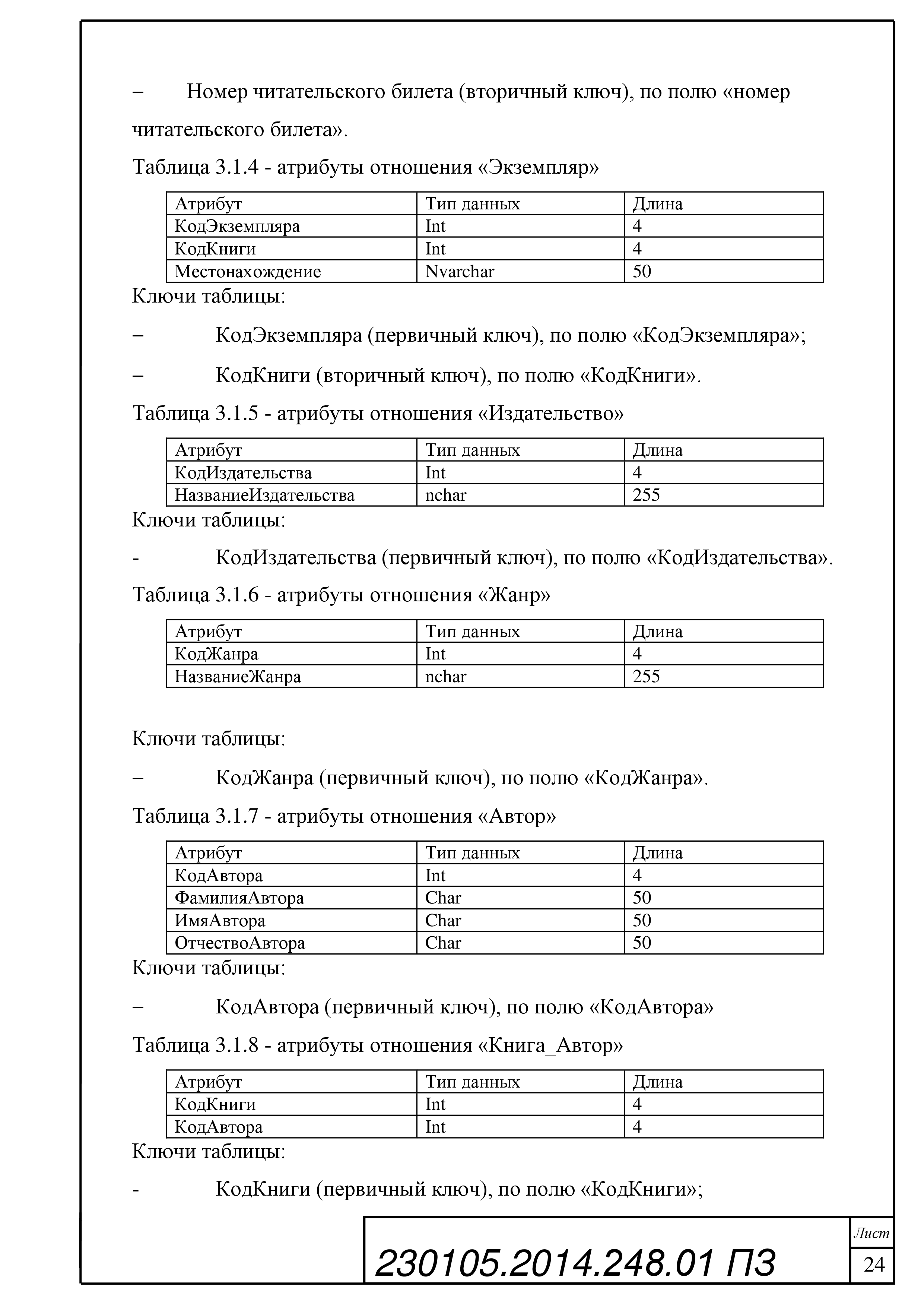 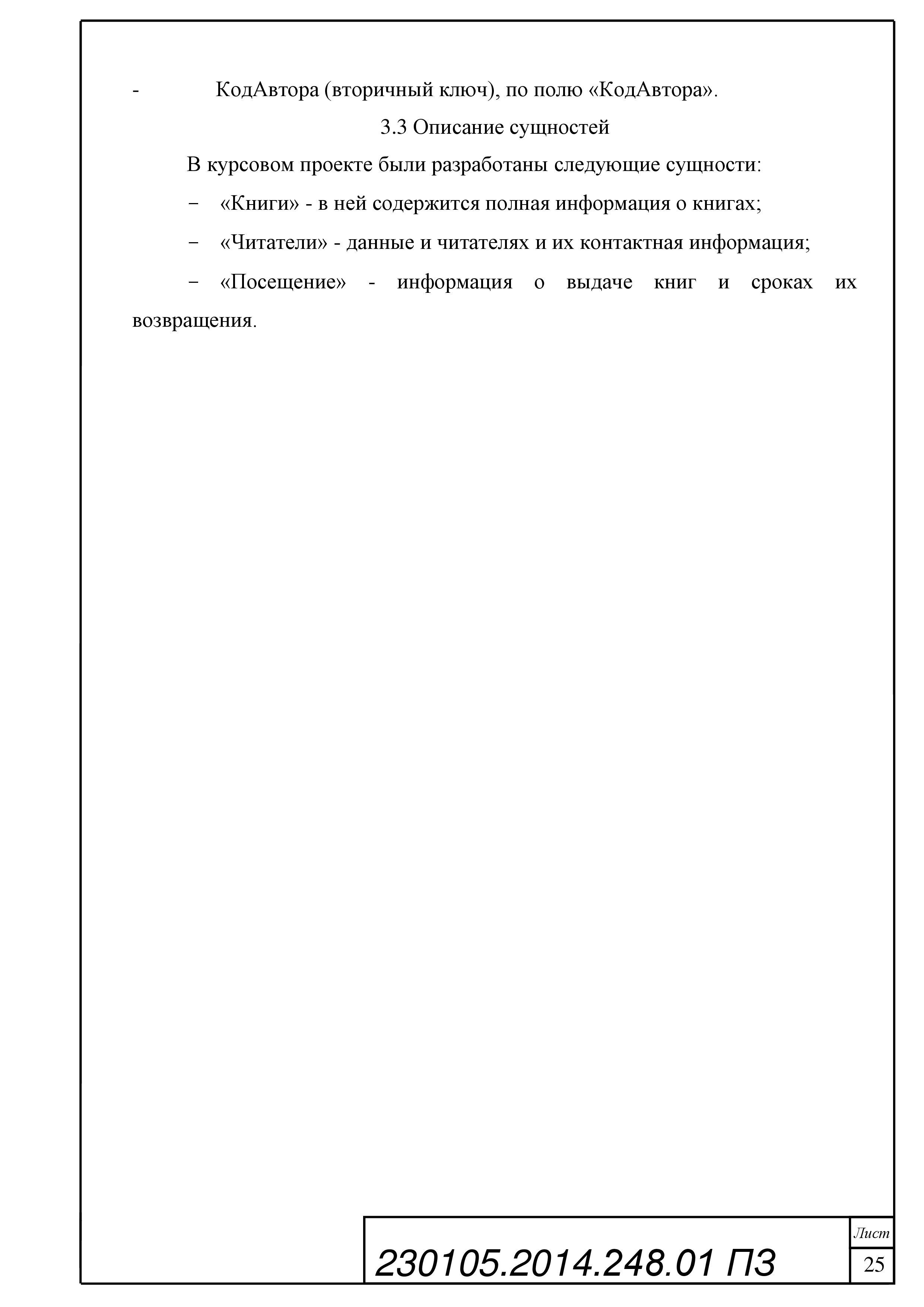 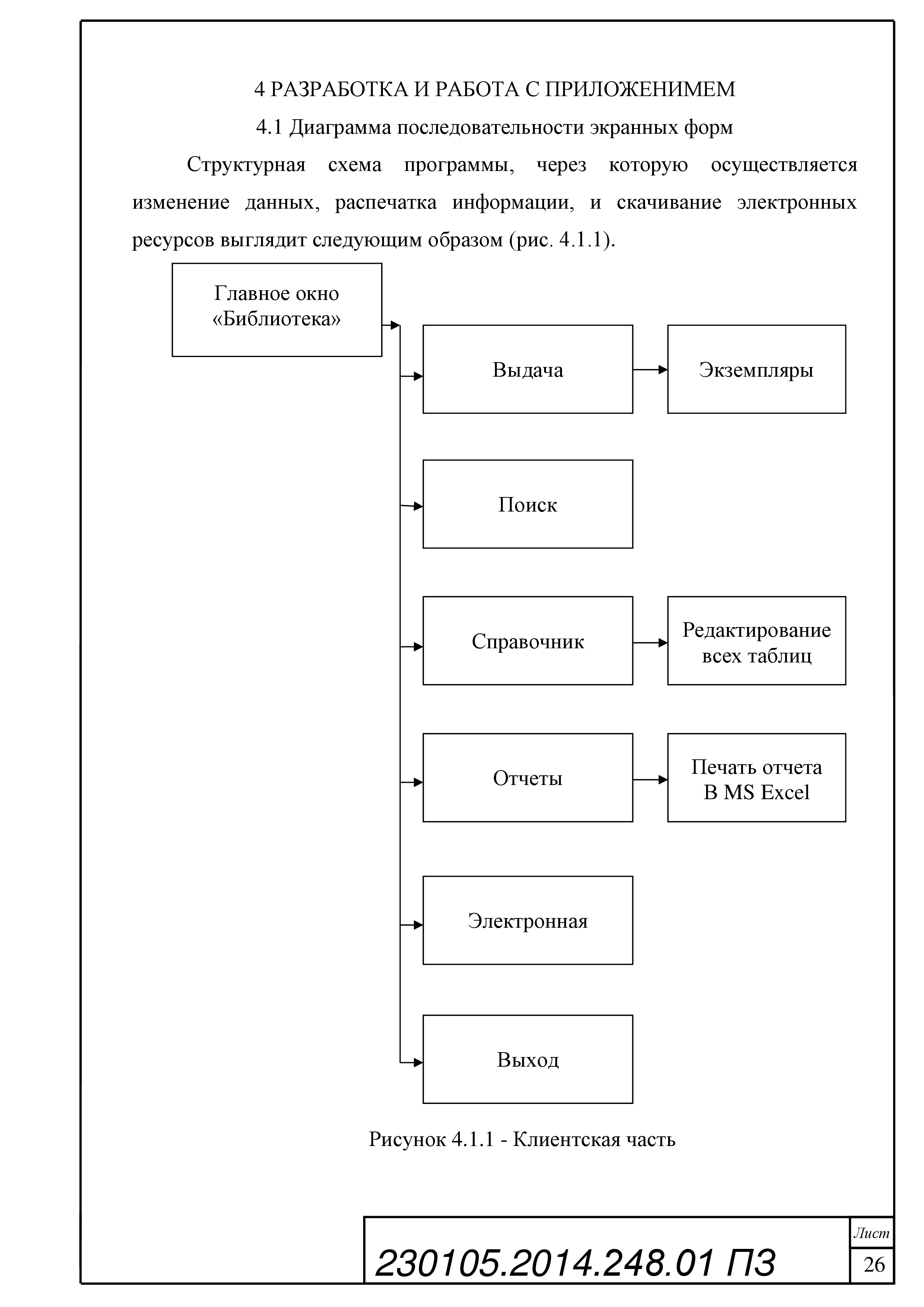 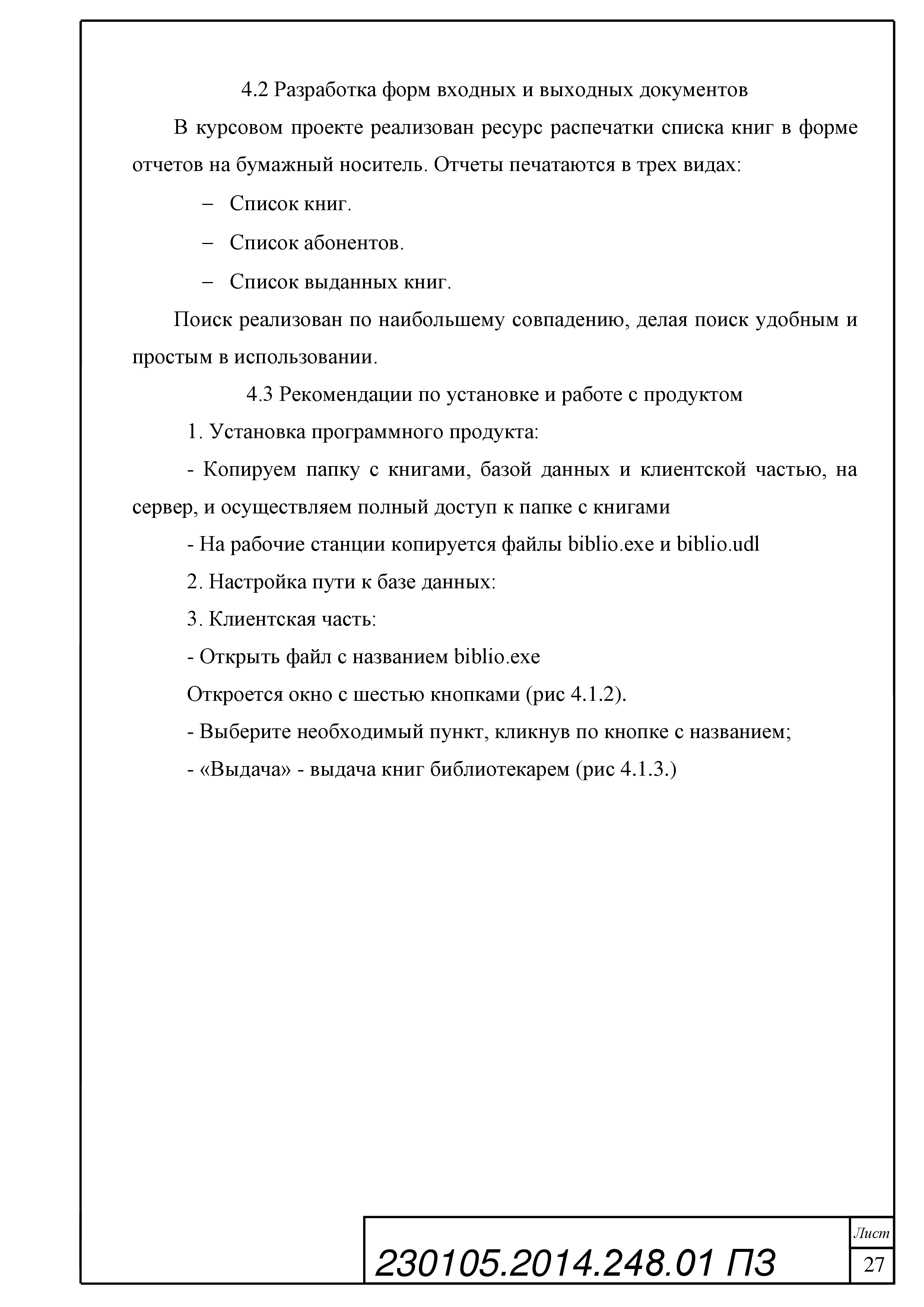 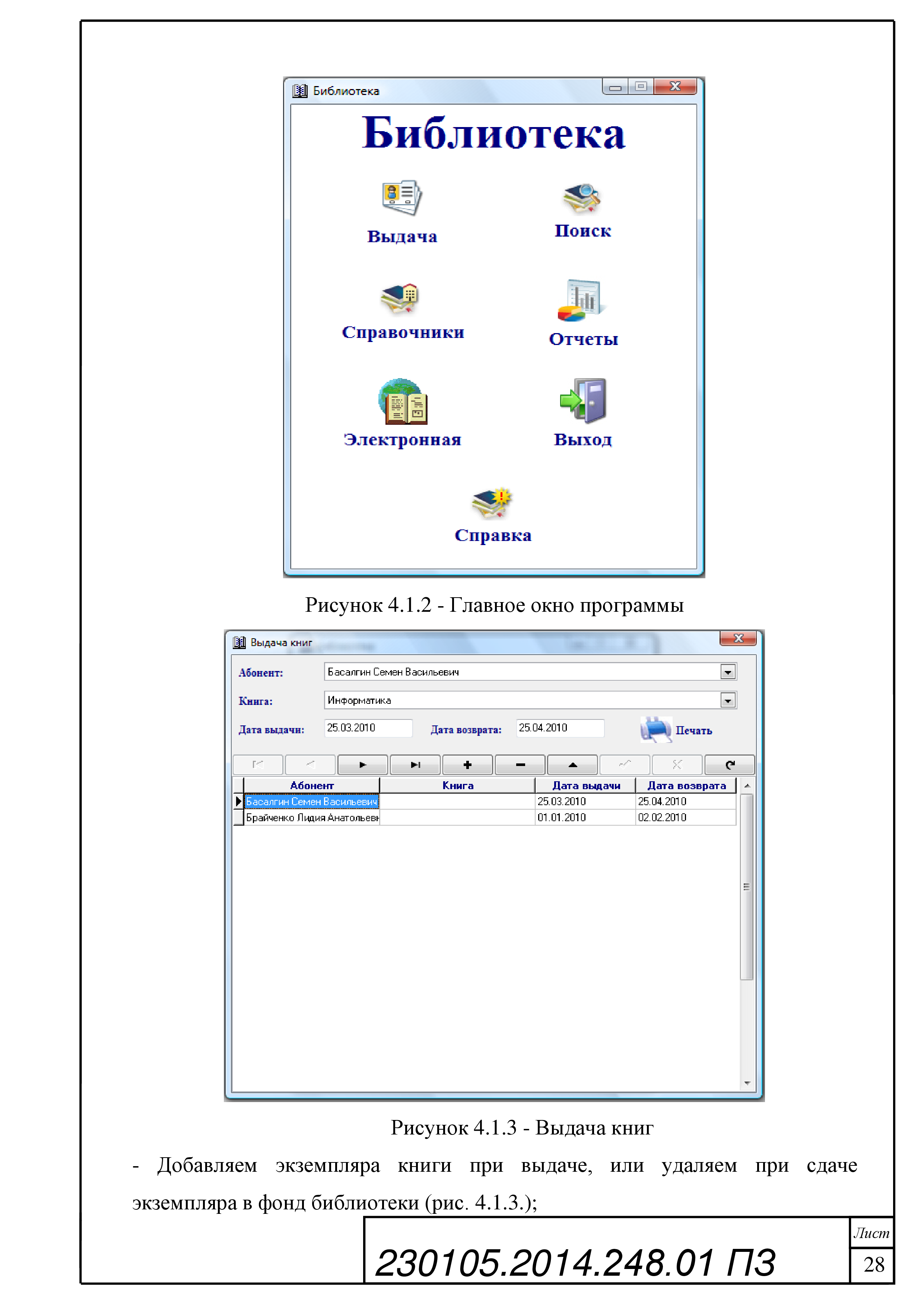 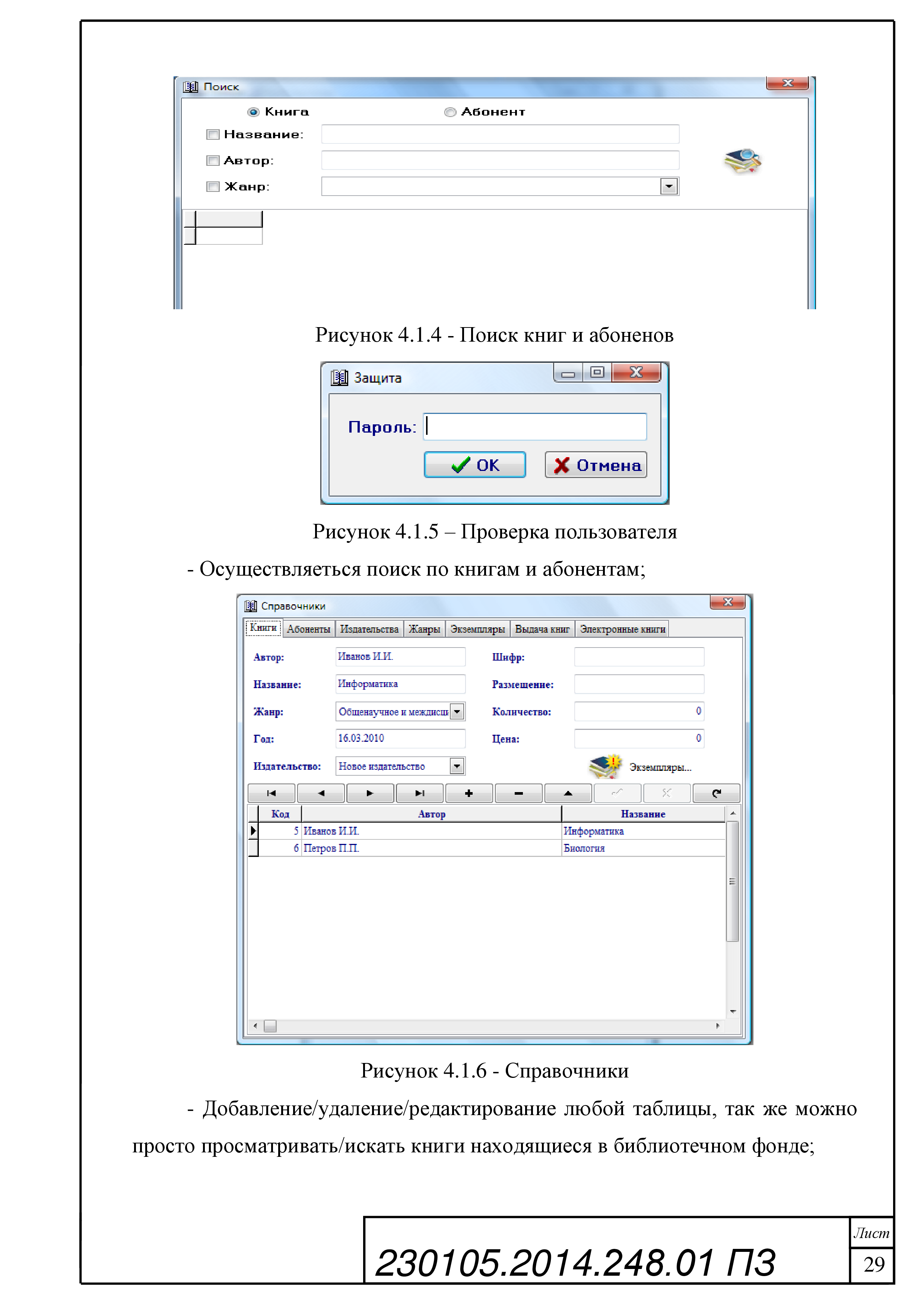 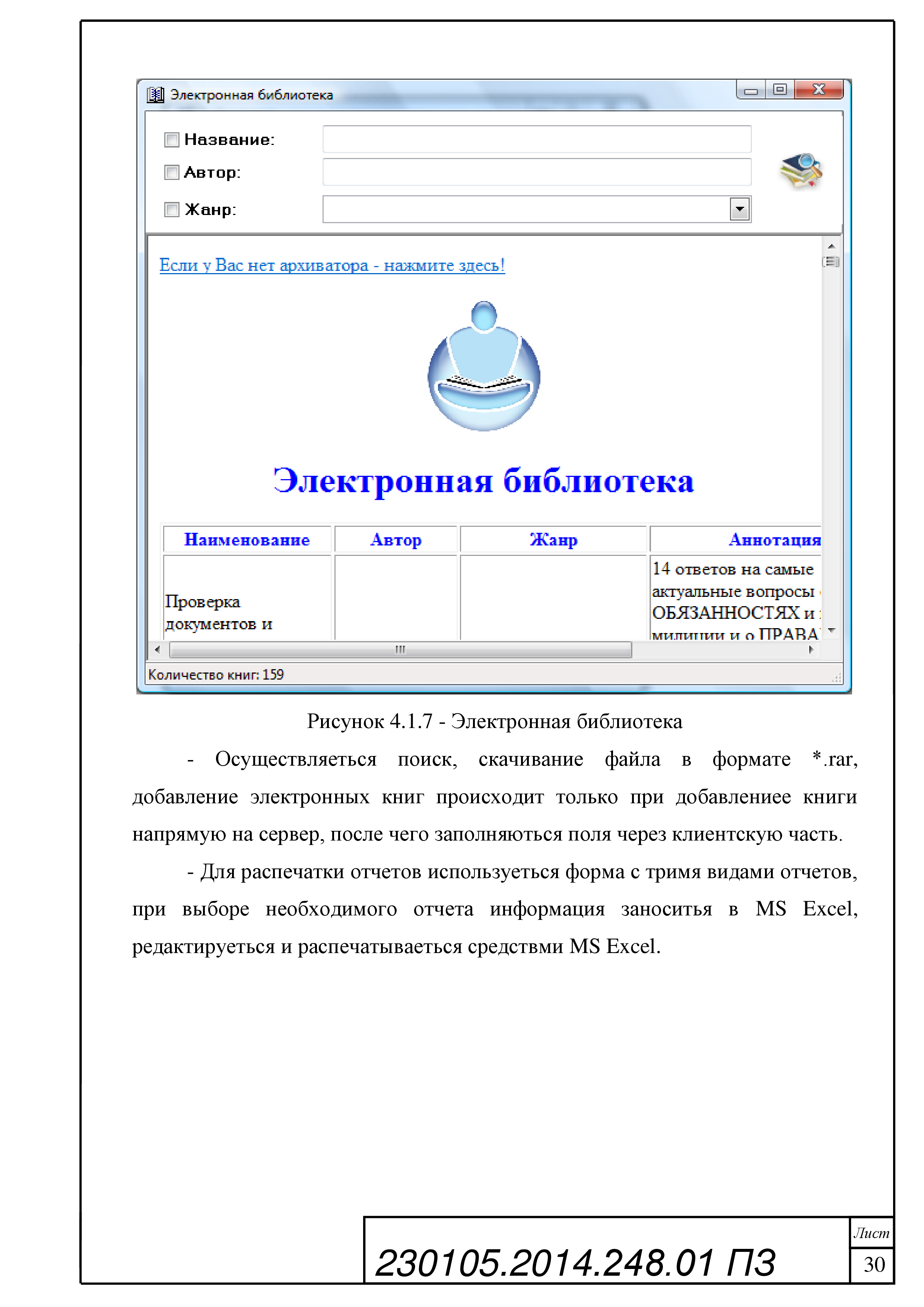 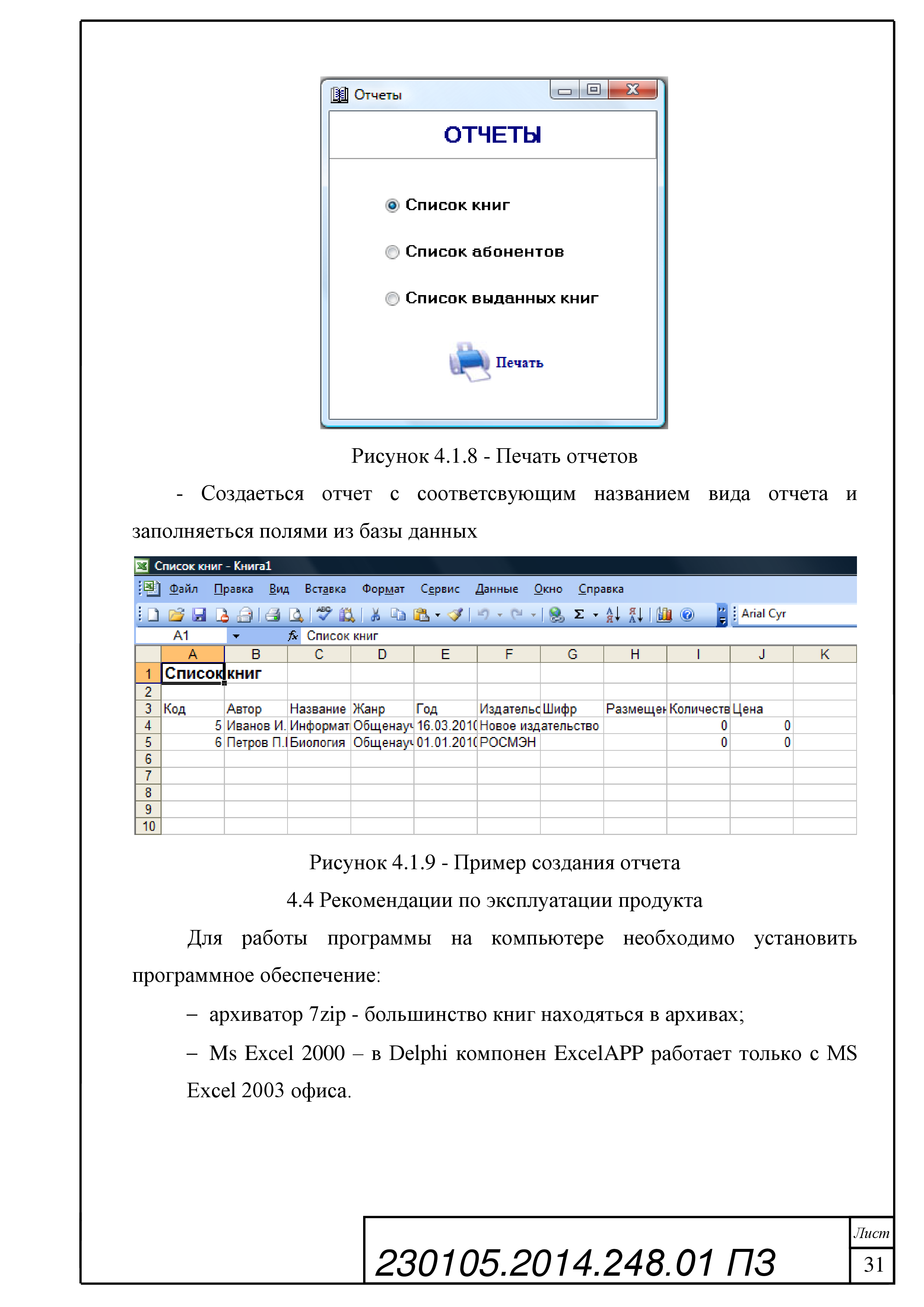 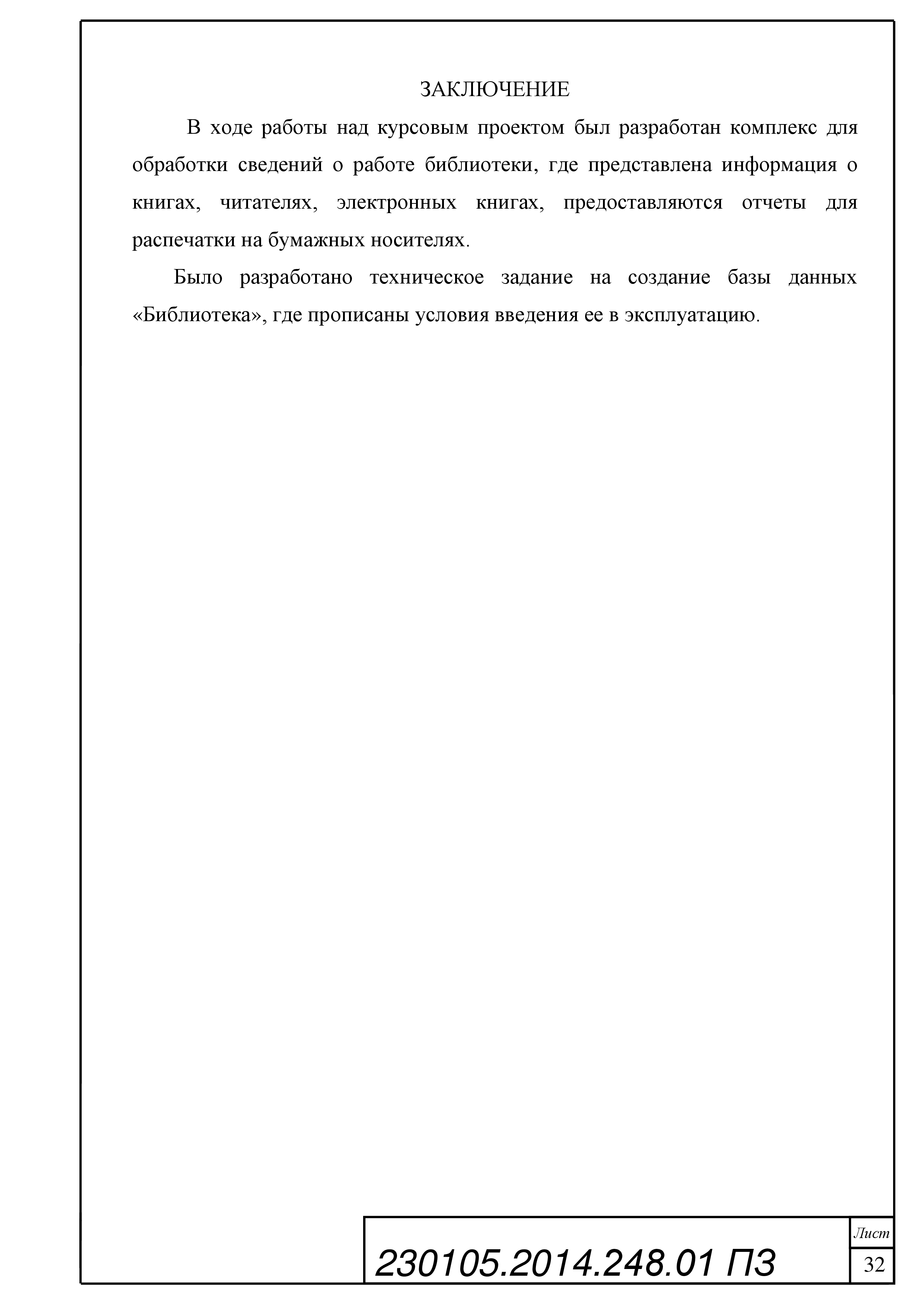 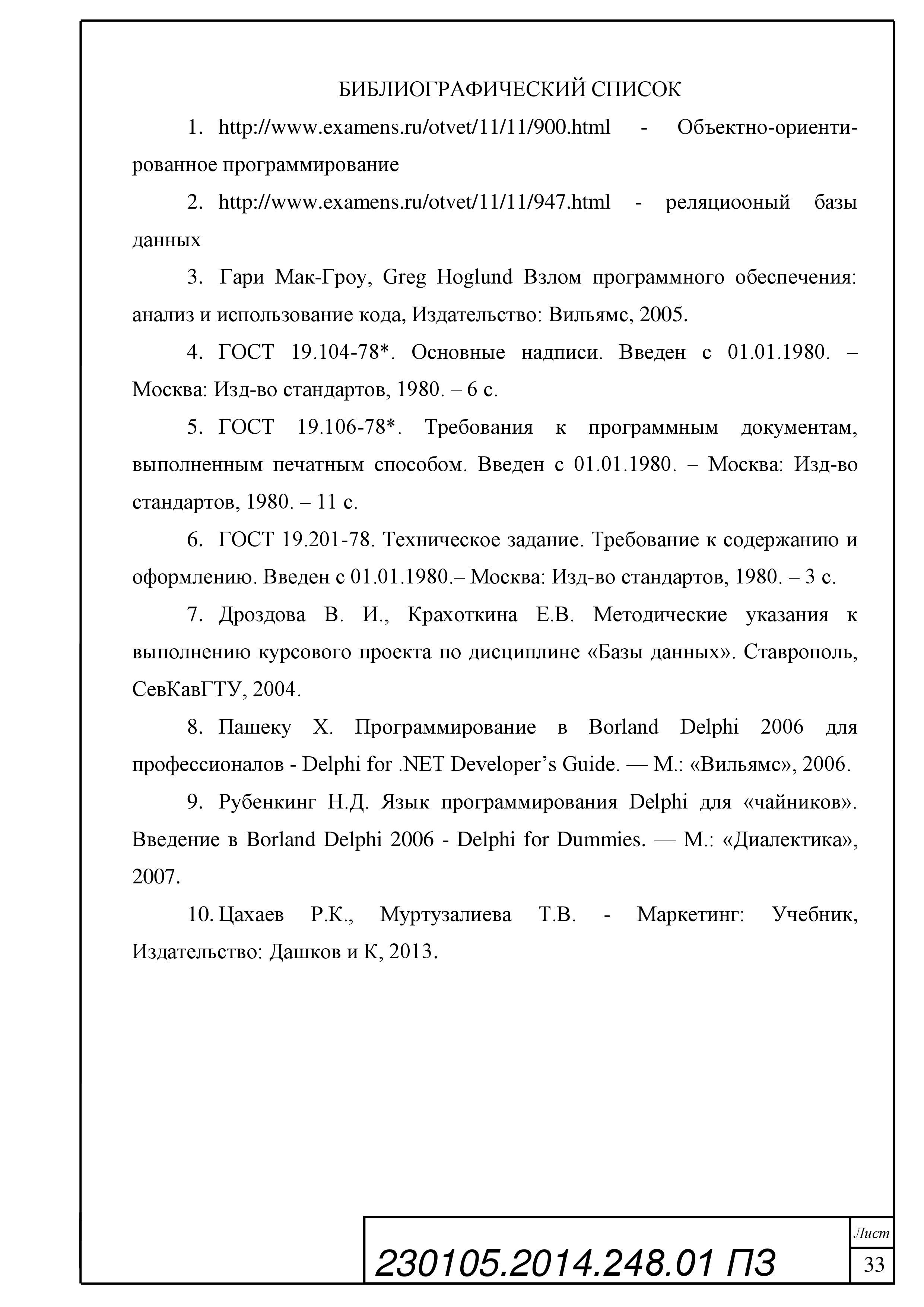 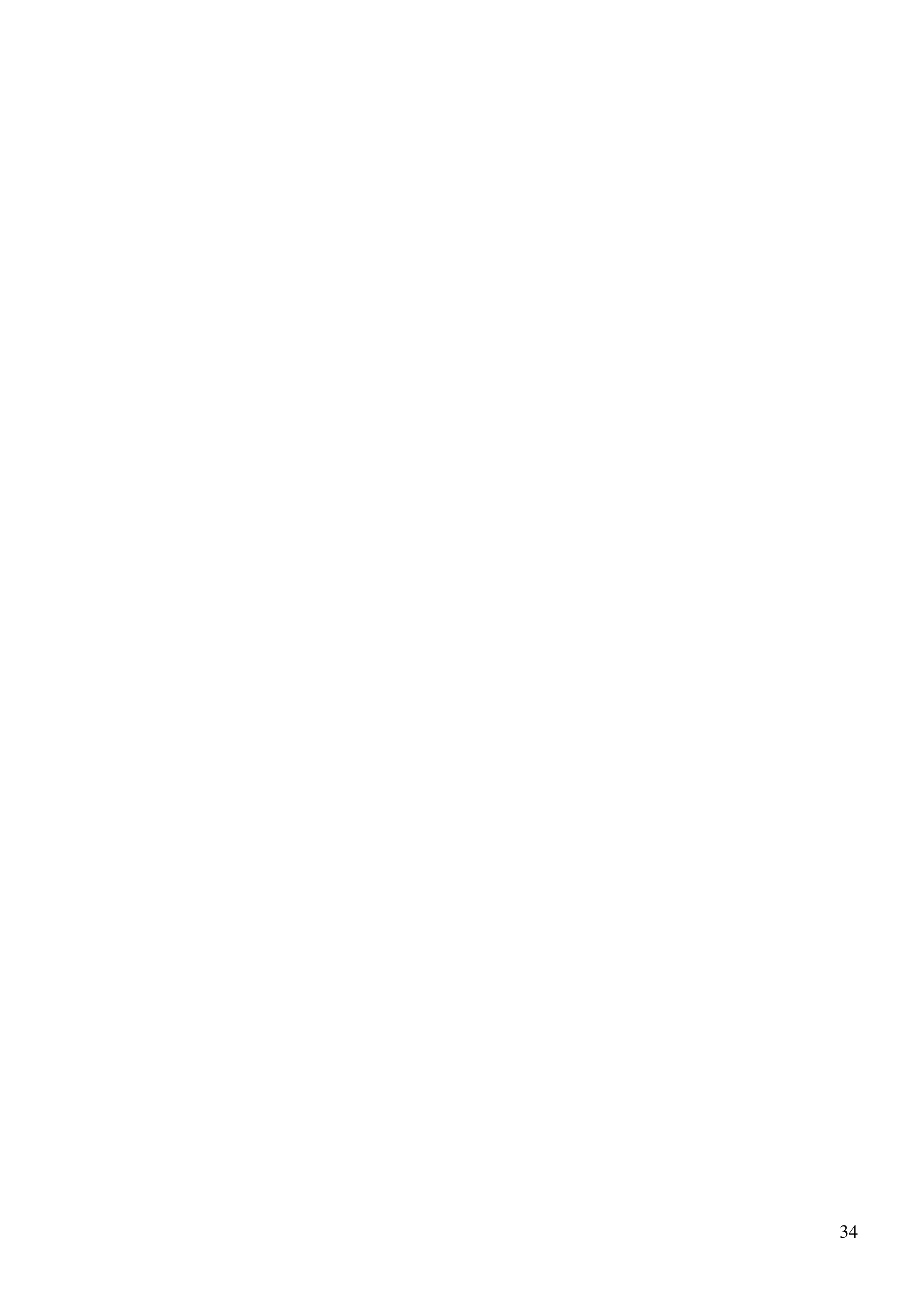 Гагарина, Л.Г. Технология разработки программного обеспечения / Л.Г.Гагарина, Е.В.Кокорева, Б.Д. Виснадул.- М.: ИД «ФОРУМ»: ИНФРА-М, 2009, 2012- 400 с.: ил.- ISBN 978-5-8199-0342-1;Иванова, Г.С. Технология программирования: учебник для вузов / Г.С. Иванова. – М.: КноРус, 2011.-336с.: ил.Иванова, Г.С. Технология программирования: учебник для вузов / Г.С. Иванова. – М.: Изд-во МГТУ им. Н.Э.Баумана, 2002.-320 с.: ил.;Орлов, С.А. Технологии разработки программного обеспечения .Разработка сложных  программных средств: учебник для вузов / С.А.Орлов.– СПб.: Питер, 2002.-464с.: ил.- ISBN 5-94723-145-Х.;Якимцев, В.А. Технология программного обеспечения: учебное пособие / В.А.Якимцев.– Нижневартовск, 2006.-56с.ИСО 9000-3: ИСО 9001 Общее руководство качеством и стандарты по обеспечению качества, часть 3: Руководящие указания по применению ИСО 9001 при разработке, поставке и обслуживанию программного. Международная организация стандартов, Женева, 1991.ИСО/МЭК 9126 Информационные технологии. Оценка продукции программного обеспечения. Характеристики качества и инструкции по их применению. Международная организация стандартов, Женева, 1991.